Súťažné podkladyZadanie a podmienky súťažeIdentifikácia zákazky a postupu zadávania:Nadlimitná zákazka - verejná súťaž podľa § 66 ods. 7 druhej vety zákona č. 343/2015 Z. z. o verejnom obstarávaní a o zmene a doplnení niektorých zákonov v platnom znení (ďalej len "ZVO") s predpokladanou hodnotou zákazky vo výške 126 267,90 EUR bez DPH. Zákazka nie je rozdelená na časti.Názov zákazky:	Dopravné prepojenie I/61, II/504 a MK Rekreačná, PD. (2) Identifikácia verejného obstarávateľa:Názov:			mesto TrnavaSídlo:			Hlavná 1, 917 71 TrnavaURL:			www.trnava.sk Tento dokument je vypracovaný v súlade so ZVO a s ostatnými platnými právnymi predpismi Slovenskej republikyOBSAHA.	Podmienky súťaže	31.1	Komunikácia	31.	Komunikácia medzi verejným obstarávateľom a záujemcami/uchádzačmi	31.2	Predkladanie ponuky a jej obsah	42.	Predkladanie ponuky	43.	Obsah ponuky	54.	Zábezpeka	51.3	Otváranie a vyhodnocovanie ponúk	65.	Otváranie ponúk	66.	Vyhodnotenie splnenia podmienok účasti a vyhodnocovanie ponúk	61.4	Ukončenie súťaže	67.	Informácia o výsledku vyhodnotenia ponúk	68.	Súčinnosť úspešného uchádzača potrebná na uzavretie zmluvy o dielo	69.	Uzavretie zmluvy o dielo	71.5	Ostatné	710.	Zdroj finančných prostriedkov	711.	Skupina dodávateľov	712.	Variantné riešenie	713.	Doplňujúce informácie	8B.	Návrh zmluvy o dielo	9C.	Opis predmetu zákazky	1914.	Názov predmetu zákazky	1915.	Opis predmetu zákazky	19D.	Kritériá na vyhodnotenie ponúk a spôsob ich uplatnenia	2816.	Kritériá na vyhodnotenie ponúk	2817.	Spôsob uplatnenia kritérií	28E.	Návrh na plnenie kritéria	29F.	Súhlas uchádzača s obsahom návrhu zmluvy o dielo	31G.	Prílohy súťažných podkladov	32Podmienky súťažeKomunikáciaKomunikácia medzi verejným obstarávateľom a záujemcami/uchádzačmiVerejný obstarávateľ pri komunikácii s uchádzačmi resp. záujemcami postupuje v zmysle § 20 ZVO prostredníctvom komunikačného rozhrania systému JOSEPHINE. Tento spôsob komunikácie sa týka akejkoľvek komunikácie a podaní medzi verejným obstarávateľom a záujemcami, resp. uchádzačmi, a to vrátane uplatňovania revíznych postupov podľa ZVO.Komunikácia sa medzi verejným obstarávateľom a záujemcami/uchádzačmi uskutočňuje                 v štátnom (slovenskom) jazyku a spôsobom, ktorý zabezpečí úplnosť a obsah údajov uvedených v ponuke, podmienkach účasti a zaručí ochranu dôverných a osobných údajov uvedených                 v týchto dokumentoch. Ak je doklad alebo dokument vyhotovený v cudzom jazyku, predkladá sa spolu s jeho úradným prekladom do slovenského jazyka; to neplatí pre ponuky, návrhy, doklady a dokumenty vyhotovené v českom jazyku. Ak sa zistí rozdiel v ich obsahu, rozhodujúci je úradný preklad do slovenského jazyka.Systém JOSEPHINE je na účely tohto verejného obstarávania softvér na elektronizáciu zadávania verejných zákaziek. Systém JOSEPHINE je webová aplikácia na doméne https://josephine.proebiz.com.Na bezproblémové používanie systému JOSEPHINE je nutné používať jeden z podporovaných internetových prehliadačov:		- Microsoft Internet Explorer verzia 11.0 a vyššia, 		- Mozilla Firefox verzia 13.0 a vyššia alebo 		- Google Chrome		- Microsoft Edge.Pravidlá pre doručovanie – zásielka sa považuje za doručenú záujemcovi/uchádzačovi, ak jej adresát bude mať objektívnu možnosť oboznámiť sa s jej obsahom, tzn. akonáhle sa dostane zásielka do sféry jeho dispozície. Za okamih doručenia sa v systéme JOSEPHINE považuje okamih jej odoslania v systéme JOSEPHINE, a to v súlade s funkcionalitou systému.Ak je odosielateľom zásielky verejný obstarávateľ, tak záujemcovi resp. uchádzačovi bude na ním určený kontaktný e-mail/e-maily bezodkladne odoslaná informácia o tom, že k predmetnej zákazke existuje nová zásielka/správa. Záujemca resp. uchádzač sa prihlási do systému JOSEPHINE a v komunikačnom rozhraní zákazky bude mať zobrazený obsah komunikácie – zásielky, správy. Záujemca resp. uchádzač si môže v komunikačnom rozhraní zobraziť celú históriu o svojej komunikácii s verejným obstarávateľom. Ak je odosielateľom zásielky záujemca resp. uchádzač, tak po prihlásení do systému JOSEPHINE a k predmetnému obstarávaniu môže prostredníctvom komunikačného rozhrania odosielať správy a potrebné prílohy verejnému obstarávateľovi. Takáto zásielka sa považuje za doručenú verejnému obstarávateľovi okamihom jej odoslania v systéme JOSEPHINE v súlade s funkcionalitou systému. Verejný obstarávateľ odporúča záujemcom, ktorí chcú byť informovaní o prípadných aktualizáciách týkajúcich sa zákazky prostredníctvom notifikačných e-mailov, aby v danej zákazke zaklikli tlačidlo „ZAUJÍMA MA TO“ (v pravej hornej časti obrazovky). Notifikačné e-maily sú taktiež doručované záujemcom, ktorí sú evidovaní na elektronickom liste záujemcov pri danej zákazke. Verejný obstarávateľ umožňuje neobmedzený a priamy prístup elektronickými prostriedkami      k súťažným podkladom a k ďalším doplňujúcim podkladom. Verejný obstarávateľ tieto všetky podklady / dokumenty bude uverejňovať ako elektronické dokumenty v príslušnej časti zákazky v systéme JOSEPHINE. Registrácia. Uchádzač má možnosť sa registrovať do systému JOSEPHINE pomocou hesla alebo aj pomocou občianskeho preukazu s elektronickým čipom a bezpečnostným osobnostným kódom (eID).Autentifikácia. Predkladanie ponúk je umožnené iba autentifikovaným uchádzačom. Autentifikáciu je možné vykonať týmito spôsobmi: v systéme JOSEPHINE registráciou a prihlásením pomocou občianskeho preukazu s elektronickým čipom a bezpečnostným osobnostným kódom (eID). V systéme JOSEPHINE je autentifikovaná spoločnosť, ktorú pomocou eID registruje štatutár danej spoločnosti. Autentifikáciu vykonáva poskytovateľ systému JOSEPHINE a to v pracovných dňoch v čase 8.00 – 16.00 hod. nahraním kvalifikovaného elektronického podpisu (napríklad podpisu eID) štatutára danej spoločnosti na kartu užívateľa po registrácii a prihlásení do systému JOSEPHINE. Autentifikáciu vykoná poskytovateľ systému JOSEPHINE a to v pracovných dňoch v čase 8.00 – 16.00 hod.vložením plnej moci na kartu užívateľa po registrácii, ktorá je podpísaná elektronickým podpisom štatutára aj splnomocnenou osobou, alebo prešla zaručenou konverziou. Autentifikáciu vykoná poskytovateľ systému JOSEPHINE a to v pracovné dni v čase 8.00 – 16.00 hod.počkaním na autentifikačný kód, ktorý bude poslaný na adresu sídla firmy do rúk štatutára uchádzača v listovej podobe formou doporučenej pošty. Lehota na tento úkon je obvykle 3 pracovné dni a je potrebné s touto lehotou počítať pri vkladaní ponuky.Predkladanie ponuky a jej obsahPredkladanie ponukyAutentifikovaný uchádzač si po prihlásení do systému JOSEPHINE v prehľade – zozname obstarávaní vyberie predmetné obstarávanie a vloží svoju ponuku do určeného formulára na príjem ponúk, ktorý nájde v záložke „Ponuky a žiadosti“.Uchádzač predkladá ponuku v elektronickej podobe v lehote na predkladanie ponúk, ktorá je uvedená vo výzve na predkladanie ponúk. Ponuka je vyhotovená elektronicky v zmysle § 49 ods. 1 písm. a) ZVO a vložená do systému JOSEPHINE umiestnenom na webovej adrese https://josephine.proebiz.com/.Elektronická ponuka sa vloží vyplnením ponukového formulára a vložením požadovaných dokladov a dokumentov v systéme JOSEPHINE umiestnenom na webovej adrese https://josephine.proebiz.com/.V predloženej ponuke prostredníctvom systému JOSEPHINE musia byť pripojené požadované naskenované doklady (odporúčaný formát je „PDF“ vytvorený naskenovaním z originálov alebo ich úradne osvedčených kópií) tak, ako je uvedené v týchto súťažných podkladoch (viď bod 3. Obsah ponuky) a vyplnenie položkového elektronického formulára, ktorý zodpovedá návrhu na plnenie kritérií uvedenom v súťažných podkladoch.Ak ponuka obsahuje dôverné informácie, uchádzač ich v ponuke viditeľne označí.Uchádzačom navrhovaná cena za dodanie požadovaného predmetu zákazky, uvedená v ponuke uchádzača, musí byť vyjadrená v EUR (Eurách) s presnosťou na dve desatinné miesta a vložená do systému JOSEPHINE v tejto štruktúre: cena bez DPH, sadzba DPH, cena s alebo bez DPH [pri vkladaní do systému JOSEPHINE označená ako „Jednotková cena (kritérium hodnotenia)“].Po úspešnom nahraní ponuky do systému JOSEPHINE je uchádzačovi odoslaný notifikačný informatívny e-mail (a to na emailovú adresu užívateľa uchádzača, ktorý ponuku nahral).Ponuka uchádzača predložená po uplynutí lehoty na predkladanie ponúk sa elektronicky neotvorí.Uchádzač môže predloženú ponuku vziať späť do uplynutia lehoty na predkladanie ponúk. Uchádzač pri odvolaní ponuky postupuje obdobne ako pri vložení prvotnej ponuky (kliknutím na tlačidlo „Stiahnuť ponuku“ a predložením novej ponuky).Uchádzači sú svojou ponukou viazaní do uplynutia lehoty viazanosti ponúk, ktorá je uvedená vo výzve na predkladanie ponúk.Všetky náklady a výdavky spojené s prípravou a predložením ponuky, bez ohľadu na výsledok verejného obstarávania, znáša uchádzač, a to bez nároku na ich náhradu voči verejnému obstarávateľovi.Obsah ponukyUchádzač predloží doklady preukazujúce splnenie podmienok účasti určených verejným obstarávateľom vo výzve na predkladanie ponúk, oddiel III.1) PODMIENKY ÚČASTI. Uchádzač môže v zmysle § 39 ZVO predbežne nahradiť doklady na preukázanie splnenia podmienok účasti predložením jednotného európskeho dokumentu (JED). Prípadný zápis uchádzača v zozname hospodárskych subjektov vedený Úradom pre verejné obstarávanie verejný obstarávateľ overí podľa § 152 ods. 4 ZVO. V prípade, že uchádzač využije možnosť predkladania konkrétnych dokladov na preukázanie splnenia podmienok účasti, je povinný originálne doklady alebo ich úradne overené kópie (vrátane úradných prekladov) naskenovať a vložiť ich do systému ako súčasť ponuky. V prípade podozrenia o (ne)pravosti predložených skenov dokladov verejný obstarávateľ môže požiadať uchádzača o doručenie všetkých dokladov predložených v ponuke ako dokladov transformovaných zaručenou konverziou podľa zákona č. 305/2013 Z. z. o elektronickej podobe výkonu pôsobnosti orgánov verejnej moci a o zmene a doplnení niektorých zákonov (zákon o e-Governmente) v platnom znení, resp. ako elektronických dokumentov podpísaných kvalifikovaným elektronickým podpisom a opatrených časovou pečiatkou.Uchádzač predloží písomné vyhlásenie uchádzača podľa vzoru uvedeného v časti F. týchto súťažných podkladov, že súhlasí s obsahom návrhu zmluvy o dielo podľa časti B. týchto súťažných podkladov. Dokument musí byť podpísaný osobou oprávnenou konať za uchádzača.Uchádzač predloží riadne vyplnený návrh na plnenie kritérií podľa vzoru uvedeného v časti E. týchto súťažných podkladov. Ak uchádzač nie je platcom DPH, uvedie pre sadzbu DPH v % slovné spojenie "Neplatca DPH". Ak je uchádzač platcom DPH, uvedie príslušnú sadzbu DPH. Všetky vkladané hodnoty musia byť zadané s presnosťou na dve desatinné miesta. Pre vylúčenie pochybností verejný obstarávateľ uvádza, že v prípade nesúladu hodnoty ponuky podľa položkového elektronického formuláru systému JOSEPHINE, ktorý predstavuje len nevyhnutnú funkcionalitu tohto elektronického systému a návrhu na plnenie kritérií podľa vzoru uvedeného v časti E. týchto súťažných podkladov, hodnotou, ktorá bude predmetom vyhodnocovania ponúk bude hodnota ponuky uvedená v návrhu naplnenie kritériá podľa vzoru uvedeného v časti E. týchto súťažných podkladov.Uchádzač predloží Osvedčenie (kópiu) o odbornej spôsobilosti hlavného projektanta  - autorizovaný stavebný inžinier SKSI kategória inžinierske stavby, v zmysle zákona NR SR č. 138/1992 Z. z. v znení neskorších zmien a doplnkov, s originálnym odtlačkom pečiatky a podpisom odborne spôsobilej osoby.Uchádzač predloží zoznam projektantov a osôb, ktorí sa zúčastnia na plnení predmetu zákazky s uvedením ich odbornej kvalifikácie. Zmluvný partner  bude zodpovedný za to, že všetci členovia pracovného kolektívu vlastnia odbornú spôsobilosť pre vybrané činnosti v stavebníctve a  pre ostatné odborné činnosti, ktoré sú súčasťou predmetu zákazky.V prípade, ak na základe dohody o plnomocenstve podpíše ponuku v mene uchádzača iná osoba, tak ponuka uchádzača musí obsahovať ako svoju súčasť aj príslušnú plnú moc.V prípade skupiny dodávateľov uchádzač predloží vystavenú plnú moc pre jedného z členov skupiny, ktorý bude oprávnený prijímať pokyny za všetkých členov skupiny a konať v mene všetkých ostatných členov skupiny, podpísanú všetkými členmi skupiny alebo osobou/osobami oprávnenými konať v danej veci za každého člena skupiny.Ak uchádzač nevypracoval ponuku sám, uvedie v ponuke informáciu o osobe, ktorej služby alebo podklady pri jej vypracovaní využil. Údaje podľa prvej vety uchádzač uvedie v rozsahu meno            a priezvisko, obchodné meno alebo názov, adresa pobytu, sídlo alebo miesto podnikania                   a identifikačné číslo, ak bolo pridelené.Zoznam dôverných informácií s identifikáciou čísla strany a textu obsahujúceho dôverné informácie, ak ich ponuka obsahuje.ZábezpekaVerejný obstarávateľ nevyžaduje, aby uchádzač zabezpečil viazanosť svojej ponuky zábezpekou.Otváranie a vyhodnocovanie ponúkOtváranie ponúk5.1.      Otváranie ponúk sa uskutoční elektronicky v čase uvedenom vo výzve na predkladanie ponúk a bude prebiehať on-line sprístupnením prostredníctvom systému JOSEPHINE.5.2.      Otváraním ponúk elektronicky prostredníctvom systému JOSEPHINE sa rozumie jej sprístupnenie komisii.5.3.      On-line sprístupnenia sa budú môcť zúčastniť len uchádzači, ktorí v lehote na predkladanie ponúk predložili úspešne ponuku do tejto zákazky. Ponuky budú sprístupnené týmto uchádzačom po lehote na otváranie ponúk a po otvorení ponúk komisiou. Uchádzači budú môcť vstúpiť do on-line prostredia pre sprístupnenie na totožnom mieste, ako predložili svoju ponuku (v totožnej záložke). Všetky prístupy do on-line prostredia budú zaprotokolované a automaticky logované do protokolu systému JOSEPHINE.5.4.      Verejný obstarávateľ bude uchádzačom, ktorí predložili ponuku v lehote na predkladanie ponúk posielať zápisnicu z otvárania ponúk bezodkladne po ich otvorení, i keď lehota podľa ZVO je päť pracovných dní odo dňa otvárania ponúk. Pokiaľ by sa akokoľvek zmenila situácia a bude potrebné uskutočniť zmeny, tieto budú riešené formou korigenda.Vyhodnotenie splnenia podmienok účasti a vyhodnocovanie ponúk Pri tejto verejnej súťaži verejný obstarávateľ postupuje podľa § 66 ods. 7 druhá veta ZVO, t. j. vyhodnotenie splnenia podmienok účasti a vyhodnotenie ponúk z hľadiska splnenia požiadaviek na predmet zákazky sa uskutoční po vyhodnotení ponúk na základe kritérií na vyhodnotenie ponúk. Verejný obstarávateľ vyhodnotí u uchádzača, ktorý sa umiestnil na prvom mieste v poradí splnenie podmienok účasti a požiadaviek na predmet zákazky. Ak dôjde k vylúčeniu uchádzača alebo jeho ponuky, verejný obstarávateľ následne vyhodnotí splnenie podmienok účasti a požiadaviek na predmet zákazky u ďalšieho uchádzača v poradí tak, aby uchádzač umiestnený na prvom mieste v novo zostavenom poradí spĺňal podmienky účasti a požiadavky na predmet zákazky. Ponuky uchádzačov sa budú vyhodnocovať v súlade s príslušnými ustanoveniami ZVO (§ 40, § 53).Ukončenie súťažeInformácia o výsledku vyhodnotenia ponúkVerejný obstarávateľ po vyhodnotení ponúk, a po skončení postupu podľa § 55 ods. 1 ZVO a po odoslaní všetkých oznámení o vylúčení uchádzača, bezodkladne písomne oznámi všetkým uchádzačom, ktorých ponuky sa vyhodnocovali, výsledok vyhodnotenia ponúk, vrátane poradia uchádzačov a súčasne uverejní informáciu o výsledku vyhodnotenia ponúk a poradie uchádzačov v profile. Úspešnému uchádzačovi umiestnenému na prvom mieste v poradí oznámi, že jeho ponuku prijíma. Neúspešnému uchádzačovi oznámi, že neuspel a dôvody neprijatia jeho ponuky.Súčinnosť úspešného uchádzača potrebná na uzavretie zmluvy o dielo Uchádzač je povinný poskytnúť verejnému obstarávateľovi riadnu súčinnosť potrebnú na uzavretie zmluvy o dielo tak, aby mohla byť uzavretá do 10 pracovných dní odo dňa uplynutia lehôt určených ZVO, ak bol na jej uzavretie písomne vyzvaný.Verejný obstarávateľ v súlade s § 11 ZVO neuzavrie zmluvu o dielo s uchádzačom, ktorý má povinnosť zapisovať sa do registra partnerov verejného sektora a nie je zapísaný v registri partnerov verejného sektora alebo ktorého subdodávatelia alebo subdodávatelia podľa osobitného predpisu, ktorí majú povinnosť zapisovať sa do registra partnerov verejného sektora a nie sú zapísaní v registri partnerov verejného sektora.Verejný obstarávateľ vyžaduje, aby úspešný uchádzač najneskôr v čase uzavretia zmluvy o dielo poskytol verejnému obstarávateľovi zoznam subdodávateľov tak, aby tento obsahoval všetkých známych subdodávateľov v čase uzatvárania zmluvy o dielo, predmet subdodávky, finančný podiel subdodávky a údaje o osobe oprávnenej konať za subdodávateľa, v rozsahu meno                   a priezvisko, adresa pobytu, dátum narodenia.Uzavretie zmluvy Výsledkom postupu verejného obstarávania bude uzavretie zmluvy o dielo s  úspešným uchádzačom, a to v súlade s týmito súťažnými podkladmi a s ponukou predloženou úspešným uchádzačom.Podrobné vymedzenie zmluvných podmienok dodania požadovaného predmetu zákazky je vyjadrené vo forme návrhu zmluvy o dielo, ktorý je uvedený v časti B. týchto súťažných podkladov.Verejný obstarávateľ môže uzavrieť zmluvu o dielo s úspešným uchádzačom najskôr jedenásty deň odo dňa odoslania informácie o výsledku vyhodnotenia ponúk podľa ZVO, ak nenastali skutočnosti, ktoré majú vplyv na uzavretie zmluvy podľa § 56 ZVO.OstatnéZdroj finančných prostriedkovZákazka bude financovaná zo zdrojov mesta Trnava. Verejný obstarávateľ neposkytuje zálohy ani preddavky na úhradu nákladov spojených s plnením zmluvy o dielo. Platobné podmienky sú uvedené v návrhu zmluvy o dielo v časti B.  týchto súťažných podkladov.Skupina dodávateľovSkupina dodávateľov sa v zmysle § 2 ods. 5 ZVO považuje za uchádzača.Na účely účasti vo verejnom obstarávaní musí skupina dodávateľov stanoviť vedúceho člena skupiny dodávateľov, rozsah jeho kompetencií a určenie kontaktných údajov pre komunikáciu     v danom verejnom obstarávaní. Všetci členovia skupiny dodávateľov musia udeliť písomné plnomocenstvo jednému z členov skupiny dodávateľov (vedúci člen skupiny), na všetky úkony spojené s účasťou v danom verejnom obstarávaní a na konanie v mene všetkých členov skupiny dodávateľov počas celého procesu verejného obstarávania, prijímať pokyny v tomto verejnom obstarávaní a konať v mene skupiny pre prípad prijatia ponuky, podpisu zmluvy o dielo a komunikácie.Ak by ponuka skupiny dodávateľov bola prijatá, verejný obstarávateľ za účelom riadneho plnenia zmluvy o dielo požaduje, aby účastníci tejto skupiny uzavreli medzi sebou dohodu o združení podľa § 829 Občianskeho zákonníka, z ktorej bude vyplývať, že účastníci tejto dohody zodpovedajú spoločne a nerozdielne za plnenie svojich záväzkov, ktorých plnenie je potrebné k dosiahnutiu dojednaného účelu, ktorým je riadne a včasné plnenie zmluvy o dielo.Variantné riešenieVerejný obstarávateľ nepovoľuje predloženie variantných riešení a na variantné riešenia, ktoré budú predložené, nebude prihliadať.Doplňujúce informácieUchádzačom odporúčame vykonať obhliadku miesta budúcej stavby, aby si sami overili a získali potrebné informácie, nevyhnutné na prípravu a spracovanie ponuky. Miesto stavby je verejne prístupné.Verejný obstarávateľ môže poskytnúť zamerania, výrezy z technickej mapy-  v oblasti pri Rekreačnej ulici, od cesty na Kočišské po potok Parná-  zameranie kanalizácie z Ružindola do Bieleho Kostola a cesty popri Medziháji, ako aj nové domy na Medziháji v porealizačných zameraniach.Návrh zmluvy o dielozmluvA o dielouzatvorená podľa § 536 a nasl. zákona č. 513/1991 Zb. Obchodný zákonník v znení neskorších predpisovČl. 1  ZMLUVNÉ  STRANY1.1.  	Názov :	Mesto Trnava              Sídlo:	Hlavná č. 1	917 71  Trnava	IČO: 	00 313 114	DIČ:	202 1175 728	štatutárny zástupca:	JUDr. Peter Bročka, LL.M., primátor	zást. pre veci zmluvné:    	JUDr. Peter Bročka, LL.M.		zást. pre veci technické:   	Ing. Dušan Béreš	gestor PD:	Ing. Andrea Hudcovičová	bankové spojenie:	VÚB Trnava	č. účtu:	SK59 0200 0000 0000 2692 5212	telefón:	033/32 36 129	e-mail:	andrea.hudcovicova@trnava.sk(ďalej len „Objednávateľ“)1.2.	Obchodné meno:	 	Sídlo:	 	IČO:	            	DIČ: 	 						                                                                                     štatutárny zástupca:	 	zást. pre veci zmluvné:	 	zást. pre veci technické:  	  	 	bankové spojenie:		č. účtu:	 	telefón: 	 e-mail: 	 (ďalej len Zhotoviteľ)(ďalej len „Zhotoviteľ“ a  „Objednávateľ“ spolu len „Zmluvné strany“)Čl. 2  PREDMET ZMLUVYVýchodiskové údaje:Investičná akcia: „Dopravné prepojenie I/61, II/504 a MK rekreačná, PD“ Investor:        Mesto TrnavaZhotoviteľ vyhotoví v rozsahu súťažných podkladov a za podmienok dohodnutých v tejto zmluve (ďalej len ZoD) vo vlastnom mene a na vlastnú zodpovednosť pre Objednávateľa dielo špecifikované v bode 2.3 tejto zmluvy a Objednávateľ sa mu za to zaväzuje zaplatiť cenu vo výške a za podmienok dohodnutých v čl. 5 a v čl. 6 tejto zmluvy. Dielo pre účel investičnej akcie sa Zhotoviteľ zaväzuje vyhotoviť v rozsahu:Spracovanie zámeru navrhovanej činnosti podľa zákona č. 24/2006 Z. z. o posudzovaní vplyvov na životné prostredie a o zmene a doplnení niektorých zákonov v znení neskorších predpisov.Vypracovanie geodetického zamerania územia s podrobnosťou a rozsahom potrebným pre jednotlivé stupne projektov vrátane overenia existencie, polohy, technického stavu a funkčnosti všetkých inžinierskych sietí v záujmovom území u správcov a ich zohľadnenie v projektovej dokumentácii (overenie bude zdokladované zápisom).Vypracovanie projektovej dokumentácie pre územné rozhodnutie. Vypracovanie projektu bilancie skrývky humusového horizontu Vypracovanie projektu melioračných závlahPožadovaný rozsah diela bude objednávateľovi odovzdaný za podmienok uvedených v tejto zmluve.Čl. 3  povinnosti zmluvných strán pri vypacovaní projektovej dokumetáciePred začatím vypracovania projektovej dokumentácie je Zhotoviteľ povinný si prezrieť miesto, kde sa má stavba realizovať a za týmto účelom si od Objednávateľa vyžiadať všetky potrebné podklady a informácie, ktoré súvisia s vykonávaním diela. Objednávateľ je povinný všetky  dostupné informácie poskytnúť Zhotoviteľovi.Projektová dokumentácia musí byť spracovaná v súlade:so zákonom č. 50/1976 Zb. o územnom plánovaní a stavebnom poriadku (stavebný zákon)   v znení neskorších predpisov,s vyhláškou Ministerstva životného prostredia Slovenskej republiky č. 453/2000 Z. z., ktorou sa vykonávajú niektoré ustanovenia stavebného zákona v znení neskorších predpisov,s vyhláškou Ministerstva životného prostredia Slovenskej republiky č. 532/2002 Z. z., ktorou sa ustanovujú podrobnosti o všeobecných technických požiadavkách na výstavbu   a o všeobecných technických požiadavkách na stavby užívané osobami s obmedzenou schopnosťou pohybu a orientácie v znení neskorších predpisov,s platnými normami STN 73 6110/Z2,  STN 73 6101, STN 73 6102, STN 83 7010,  STN 83 7016, STN 83 7017 a STN 83 7015, ČSN 464902, resp. inými platnými normami vzťahujúcimi sa na dieloso zákonom č. 343/2015 Z.z. o verejnom obstarávaní  a o zmene a doplnení niektorých zákonov v platnom znení,so zákonom č. 355/2007 Z. z. o ochrane, podpore a rozvoji verejného zdravia a o zmene a doplnení niektorých zákonov v platnom znení,so zákonom NR SR č. 543/2002 Z.z. o ochrane prírody a krajiny,s príslušnými slovenskými technickými normami, európskymi normami, všeobecno-technickými požiadavkami na výstavbu,s ostatnými príslušnými platnými právnymi predpismi.Pri spracovávaní projektovej dokumentácie bude Zhotoviteľ rešpektovať:platný Územný plán mesta Trnava a ostatné strategické dokumenty mesta s ktorými ho Objednávateľ oboznámi, vyjadrenia a stanoviská dotknutých orgánov a organizácií, napr. správcovia sietí,vyjadrenia odborných pracovníkov MsÚ v Trnave v rámci pracovných rokovaní k rozpracovanosti projektu a konzultácií.3.4. 	Projektová dokumentácia bude vypracovaná: a) 	na základe výkonnostných a funkčných požiadaviek, ktoré môžu zahŕňať environmentálne charakteristiky; technické požiadavky sa musia určiť tak, aby boli zrejmé všetky podmienky a okolnosti dôležité na vypracovanie ponuky, b) 	s odkazom na technické špecifikácie v poradí: slovenské technické normy, ktorými sa prevzali európske normy, európske technické osvedčenia, spoločné technické špecifikácie, medzinárodné normy, iné technické referenčné systémy zavedené európskymi normalizačnými organizáciami, alebo ak také neexistujú, národné technické osvedčenia alebo národné technické špecifikácie týkajúce sa projektovej dokumentácie, uskutočnenia stavebných prác a používania stavebných výrobkov, technické špecifikácie, ktoré pochádzajú z priemyselného odvetvia a sú týmto odvetvím všeobecne uznávané, normy pre oblasť obrany a špecifikácie obranného materiálu, ktoré sú obdobné týmto normám; takýto odkaz musí byť doplnený slovami „alebo ekvivalentný“, c) 	na základe výkonnostných a funkčných požiadaviek uvedených v písmene a) s odkazom na technické špecifikácie uvedené v písmene b), ktoré slúžia ako prostriedok na zabezpečenie súladu s výkonnostnými a funkčnými požiadavkami, alebo d) 	odkazom na technické špecifikácie uvedené v písmene b) pre niektoré charakteristiky             a odkazom na výkonnostné alebo funkčné požiadavky uvedené v písmene a) pre ostatné charakteristiky. Technické požiadavky sa nesmú odvolávať na konkrétneho výrobcu, výrobný postup, obchodné označenie, patent, typ, oblasť alebo miesto pôvodu alebo výroby, ak by tým dochádzalo k znevýhodneniu alebo k vylúčeniu určitých záujemcov alebo tovarov, ak si to nevyžaduje predmet zákazky. Takýto odkaz možno použiť len vtedy, ak nemožno opísať predmet zákazky /položky/ dostatočne presne a zrozumiteľne, a takýto odkaz musí byť doplnený slovami „alebo ekvivalentný“.Ak sa použije odkaz na konkrétneho výrobcu, výrobný postup, obchodné označenie, patent, typ, oblasť alebo miesto pôvodu alebo výroby dodávateľ uvedie, prečo nebolo možné poskytnúť plnenie podľa písm. a), b), c) alebo d). Zhotoviteľ uvedie, čo sa považuje za ekvivalentné s označením všetkých parametrov, ktoré majú byť pri ekvivalentnosti skúmané s odôvodnením prečo je daný parameter potrebný. Opis predmetu plnenia nesmie odkazovať priamo a ani nepriamo na jedného výrobcu a ani jeho výrobok.  Zhotoviteľ sa zaväzuje zohľadňovať a navrhovať Objednávateľovi riešenia šetrné k životnému prostrediu. Zhotoviteľ sa môže inšpirovať poznatkami Európskej komisie k jednotlivým produktovým skupinám (dostupné aj v slovenskom jazyku) na – http://ec.europa.eu/environment/gpp/eu_gpp_criteria_en.htm.
Pri vypracovaní projektovej dokumentácie bude Zhotoviteľ dodržiavať všetky ustanovenia tejto zmluvy a bude sa riadiť východiskovými podkladmi odovzdanými Objednávateľom, písomnými záznamami z kontrolných porád, ako aj vyjadreniami správcov inžinierskych sietí a dotknutých orgánov štátnej správy. Zhotoviteľ sa zaväzuje konzultovať so správcami inžinierskych sietí – overiť si existenciu, polohu, technický stav a funkčnosť jestvujúcich inžinierskych sietí, možnosti napojenia, prekládky či ochrany jednotlivých inžinierskych sietí.Zhotoviteľ sa zaväzuje, že oprávnené pripomienky a požiadavky dotknutých orgánov štátnej správy, správcov inžinierskych sietí po vzájomnom odsúhlasení Objednávateľa a Zhotoviteľa zapracuje do projektovej dokumentácie bezodkladne tak, aby termín plnenia podľa čl. 4 tejto zmluvy bol dodržaný.Objednávateľ požaduje projektovú dokumentáciu vypracovať pre daný typ stavby tak, aby obsah a rozsah projektovej dokumentácie zodpovedal odporúčanému obsahu dokumentácie pre územné rozhodnutie podľa aktuálneho sadzobníka pre navrhovanie ponukových cien projektových prác a inžinierskych činností UNIKA.Porušenie povinností ustanovených v čl. 3 predstavuje podstatné porušenie tejto zmluvy.Čl. 4	čas plnenia a spÔSOB odovzdania Diela4.1. 	Zhotoviteľ sa zaväzuje vyhotoviť a odovzdať dielo v rozsahu dohodnutom v bode 2.3. tejto zmluvy v dohodnutých lehotách nasledovne:Spracovanie zámeru navrhovanej činnosti podľa zákona č. 24/2006 Z. z.začiatok: dňom nadobudnutia účinnosti zmluvy o dielokoniec: najneskôr do 20 kalendárnych týždňov od začatiavypracovanie geodetického zamerania územiazačiatok: dňom nadobudnutia účinnosti zmluvy o dielo koniec: najneskôr do 20 kalendárnych týždňov od začatia vypracovanie projektu pre územné rozhodnutie pre miestnu komunikáciu: začiatok: od ukončenia procesu posudzovania vplyvov na životné prostredie a zároveň od vyzvania na začatie spracovávania tejto dokumentácie objednávateľomkoniec: najneskôr do 20 kalendárnych týždňov od začatiavypracovanie projektu bilancie skrývky humusového horizontu a projektu melioračných závlah: začiatok: od ukončenia procesu posudzovania vplyvov na životné prostredie a zároveň od vyzvania na začatie spracovávania tejto dokumentácie objednávateľomukončenie: najneskôr do  20 kalendárnych týždňov od začatia4.2. 	Dodržanie dohodnutých termínov je závislé od poskytnutia potrebnej súčinnosti  Objednávateľom dohodnutej v tejto zmluve. Po dobu meškania Objednávateľa s poskytnutím súčinnosti nie je Zhotoviteľ v omeškaní so splnením povinností odovzdať dielo v dohodnutom termíne.4.3.	Zhotoviteľ splní povinnosť vyhotoviť dielo v rozsahu podľa bodu 2.3. jeho odovzdaním riadne a bez vád Objednávateľovi  na základe protokolu o odovzdaní a prevzatí diela podpísaného oboma zmluvnými stranami.  Objednávateľ nie je povinný dielo prevziať, ak má zjavné vady.4.4.	Projektová dokumentácia bude vypracovaná v slovenskom jazyku. Objednávateľ vyžaduje odovzdať grafickú i textovú časť:Zámer činnosti vypracovaný podľa zákona č. 24/2006 Z. z. - v písomnej (tlačenej) forme v 12 vyhotoveniach - v elektronickej forme na CD nosiči v 1 vyhotovení.Geodetické zameranie územia - v písomnej (tlačenej) forme v 2 vyhotoveniach - v elektronickej forme na CD nosiči v 1 vyhotovení.Inžiniersko geologický prieskum- v písomnej (tlačenej) forme v 2 vyhotoveniach - v elektronickej forme na CD nosiči v 1 vyhotovení.Projektová dokumentácia pre územné rozhodnutie (DÚR):Tlač projektovej dokumentácie: DÚR bude vypracovaná v slovenskom jazyku10 kompletných paré PD pre územné rozhodnutie (DÚR) (výkresová, textová časť) 2 x digitálne spracovanie DÚR na CD nosiči:digitálne spracovanie na prvom CD nosiči pre predmet zákazky:výkresovú časť vo forme dgn, dwg v súradnicovom systéme S-JTSK, textovú časť vo formáte kompatibilnom s  MS Word (doc resp. docx)  a tabuľkovú časť formáte kompatibilnom s MS Excel (xls resp. xlsx) digitálne spracovanie na druhom CD  nosiči pre predmet zákazky:	výkresovú časť, textovú časť vo forme Adobe pdf,Projekt bilancie skrývky humusového horizontu :Tlač projektovej dokumentácie: projekt bude vypracovaný v slovenskom jazyku10 kompletných paré projektu bilancie skrývky humusového horizontu (výkresová, textová časť) 2 x digitálne spracovanie projektu bilancie skrývky humusového horizontu na CD nosiči:digitálne spracovanie na prvom CD nosiči pre predmet zákazky:výkresovú časť vo forme dgn, dwg v súradnicovom systéme S-JTSK, textovú časť vo formáte kompatibilnom s  MS Word (doc resp. docx)  a tabuľkovú časť formáte kompatibilnom s MS Excel (xls resp. xlsx) digitálne spracovanie na druhom CD  nosiči pre predmet zákazky:	výkresovú časť, textovú časť vo forme Adobe pdf,Projekt melioračných závlah :Tlač projektovej dokumentácie: projekt bude vypracovaný v slovenskom jazyku10 kompletných paré projektu melioračných závlah (výkresová, textová časť) 2 x digitálne spracovanie projektu melioračných závlah na CD nosiči:digitálne spracovanie na prvom CD nosiči pre predmet zákazky:výkresovú časť vo forme dgn, dwg v súradnicovom systéme S-JTSK, textovú časť vo formáte kompatibilnom s  MS Word (doc resp. docx)  a tabuľkovú časť formáte kompatibilnom s MS Excel (xls resp. xlsx) digitálne spracovanie na druhom CD  nosiči pre predmet zákazky:	výkresovú časť, textovú časť vo forme Adobe pdf,Čl. 5	cena Diela5.1.	Cena diela je stanovená dohodou zmluvných strán v zmysle zákona č. 18/1996 Z. z. o cenách v znení neskorších predpisov je konečná a predstavuje sumu:Celková zmluvná cena: ...................... eur s DPH, slovom ............................................................eur.5.2. 	V cene sú zahrnuté všetky nevyhnutné a súvisiace služby potrebné na vyhotovenie diela a náležitosti predchádzajúce spracovaniu projektovej dokumentácie potrebné na vydanie príslušných povolení pre účely budúcej realizácie stavby.5.3.  	Podrobnejšia kalkulácia ceny je uvedená v Prílohe č. 1 tejto zmluvy.Čl. 6	platobné podmienky6.1.	Podkladom pre úhradu ceny za dielo podľa čl. 5.1 tejto zmluvy budú faktúry vystavené Zhotoviteľom po odovzdaní diela v súlade s čl. 4 tejto zmluvy.6.2.	Zhotoviteľ bude môcť vystaviť faktúru v zmysle odsekov 5.1.1, 5.1.2., 5.1.3., 5.1.4., 5.1.5. a 5.1.6. až po prekontrolovaní štruktúry a rozsahu odovzdanej časti diela (geodetické zameranie územia, zámer navrhovania činnosti podľa zákona č. 24/2006 Z. z., dokumentácia pre územné rozhodnutie, projekt bilancie skrývky humusového horizontu, projekt melioračných závlah). Následne bude Zhotoviteľ vyzvaný Objednávateľom k vystaveniu faktúry, najskôr však po 14 dňoch po odovzdaní predmetu tejto zmluvy, ak sa Zmluvné strany nedohodnú inak.6.3.     	Vystavenie faktúr:       		Termín: 	po protokolárnom odovzdaní a prevzatí zámeru navrhovanej činnosti oboma zmluvnými stranami 	Suma: 		90% ceny podľa bodu 5.1.1. s DPH	Termín: 	po nadobudnutí právoplatnosti záverečného stanoviska zámeru navrhovanej činnosti  	Suma: 		10% ceny podľa bodu 5.1.1. s DPH	Termín: 	po protokolárnom odovzdaní a prevzatí geodetického zamerania územia vrátane vyjadrení dotknutých správcov inžinierskych sietí 	Suma: 		100% ceny podľa bodu 5.1.2. s DPH	Termín: 	po protokolárnom odovzdaní a prevzatí inžinierskogeologického prieskumu	Suma: 		100% ceny podľa bodu 5.1.3. s DPH	Termín:	po protokolárnom odovzdaní a prevzatí projektovej dokumentácie pre územné rozhodnutie 	Suma:		90% ceny podľa bodu 5.1.4. s DPH	Termín:	po  nadobudnutí právoplatnosti územného rozhodnutia 	Suma:		10% z ceny podľa bodu 5.1.4. s DPH	Termín:	po protokolárnom odovzdaní a prevzatí projektu bilancie skrývky humusového horizontu	Suma:		100% z ceny podľa bodu 5.1.5. s DPH	Termín:	po protokolárnom odovzdaní a prevzatí projektu melioračných závlah	Suma:		100% z ceny podľa bodu 5.1.6. s DPH6.4. 	Faktúra musí obsahovať všetky náležitosti podľa Zákona o účtovníctve 431/2002 Z. z. v znení neskorších predpisov a bude obsahovať minimálne tieto náležitosti:identifikačné údaje Zhotoviteľa:obchodné meno a sídlo (totožné s údajom na zmluve o dielo),IČO,DIČ,Bankové spojenie;identifikačné údaje  Objednávateľa:názov a sídlo,IČO,DIČ,poradové číslo faktúry,dátum, kedy bolo dielo odovzdané,dátum vyhotovenia faktúry,dátum splatnosti faktúry,centrálne číslo zmluvy ,rozsah a označenie diela odovzdaného v zmysle tejto zmluvy,fakturovaná suma, t. j. cena diela za vyhotovenie ktorého je faktúra vystavená s uvedením položiek v prípade vystavenej faktúry podľa bodu 5.1.5. tejto zmluvy,meno osoby, ktorá faktúru vystavila za Zhotoviteľa,pečiatka a podpis oprávnenej osoby.6.5.	V prípade, že faktúra nebude obsahovať predpísané náležitosti, Objednávateľ je oprávnený vrátiť ju Zhotoviteľovi na doplnenie, resp. odstránenie nedostatkov. V takom prípade sa preruší plynutie lehoty splatnosti a nová  lehota splatnosti začne plynúť dňom doručenia opravenej faktúry Objednávateľovi.	6.6.	Splatnosť faktúr je 14 dní od doručenia faktúry Objednávateľovi.čl. 7	Zodpovednosť za vady, záruka7.1.  	Zhotoviteľ zodpovedá za to, že predmet zmluvy je zhotovený podľa tejto zmluvy a že bude mať vlastnosti dojednané v tejto zmluve a bude spôsobilý na dojednaný účel. V rámci tejto zodpovednosti Zhotoviteľ zodpovedá výslovne aj za to, že projekt je zhotovený tak, že na jeho základe je možné pokračovať v projektovaní ďalších stupňov projektovej dokumentácie. 7.2.	Zhotoviteľ zodpovedá za to, že dielo podľa čl. 2 je zhotovené v zmysle požiadaviek Objednávateľa. Táto zodpovednosť je dohodnutá ako objektívna zodpovednosť Zhotoviteľa. 7.3.	Zhotoviteľ zodpovedá za vady, ktoré má dielo v čase jeho odovzdania Objednávateľovi. Za vady,	vzniknuté po odovzdaní zodpovedá vtedy, ak boli spôsobené porušením jeho povinnosti a nedodržaním platných noriem.7.4.	Záručná doba na dielo je päť rokov a začína plynúť odo dňa jeho protokolárneho odovzdania Objednávateľovi.7.5.	Zhotoviteľ vypracuje dielo vo vlastnom mene a na vlastnú zodpovednosť a zároveň vyhlasuje, že má oprávnenie o odbornej spôsobilosti na všetky činnosti za účelom vyhotovenia diela v zmysle zákona č. 138/1992 Zb. Slovenskej národnej rady o autorizovaných architektoch a autorizovaných stavebných inžinieroch v znení neskorších predpisov alebo rovnocenné oprávnenie podľa právneho poriadku Európskej únie, ktoré je akceptovateľné právnym poriadkom SR. Zhotoviteľ je povinný na vyžiadanie Objednávateľa toto oprávnenie predložiť k nahliadnutiu. Zhotoviteľ zároveň zodpovedá za to, že subdodávatelia budú mať rovnako všetky potrebné oprávnenia v príslušnom odbore v zmysle platných predpisov  a je povinný na požiadanie Objednávateľa predložiť aj oprávnenie konkrétnych subdodávateľov.7.6.	Zhotoviteľ nezodpovedá za vady diela, ktoré boli spôsobené použitím podkladov poskytnutých Objednávateľom a Zhotoviteľ ani pri vynaložení odbornej starostlivosti nemohol zistiť ich nevhodnosť, alebo na ňu Objednávateľa upozornil a Objednávateľ trval na ich použití.7.7.	Prípadné uplatnenie nároku z vád diela je Objednávateľ povinný uplatniť u Zhotoviteľa bezodkladne po zistení vady v písomnej forme (aj v elektronickej podobe – email).7.8.	Zhotoviteľ sa zaväzuje začať s odstraňovaním vád diela ihneď, najneskôr do 7 dní po písomnom uplatnení reklamácie a vady odstrániť v čo najkratšom čase, najneskôr do 14 dní od začatia odstraňovania vady, pokiaľ Zmluvné strany písomne nedohodnú inú primeranú lehotu. 7.9.	Zhotoviteľ vyhlasuje, že je poistený pre prípad zodpovednosti za škodu, spôsobenú jeho činnosťou. Doklad o poistení Objednávateľovi na vyžiadanie predloží. 7.10. 	Porušenie povinností ustanovených v čl. 7 predstavuje podstatné porušenie tejto zmluvy. čl. 8	zmluvné pokuty a náhrada škody8.1.	V prípade, že Zhotoviteľ nedodá dielo v termíne podľa čl. 4 tejto zmluvy, Objednávateľ má právo na zmluvnú pokutu vo výške 0,5 %  z ceny príslušnej časti diela bez DPH za každý deň omeškania až do jeho prevzatia Objednávateľom. 8.2.	V prípade omeškania Objednávateľa s úhradou faktúry má Zhotoviteľ právo na úrok z omeškania vo výške 0,5 % z dlžnej sumy bez DPH za každý deň omeškania. 8.3.	Ak sa Zhotoviteľ dostane do omeškania s odstránením vád podľa bodu 7.7., je Objednávateľ oprávnený uplatniť voči Zhotoviteľovi zmluvnú pokutu vo výške 0,5 % z ceny príslušnej časti diela bez DPH za každý deň omeškania.8.4.	Pri podstatnom porušení tejto zmluvy je Zhotoviteľ povinný uhradiť Objednávateľovi zmluvnú pokutu vo výške 500,- eur za každé aj opakované podstatné porušenie zmluvy. Pri porušení tejto zmluvy, ktoré nie je podstatné je Zhotoviteľ povinný uhradiť Objednávateľovi zmluvnú pokutu vo výške 100,- eur, a to aj za každé opakované porušenie. Za opakované porušenie tejto zmluvy, ktoré nie je podstatným porušením sa považuje porušenie identickej povinnosti dva krát.8.5.	Zmluvné strany sa dohodli, že zmluvné pokuty dohodnuté v tomto článku zmluvy si oprávnená strana  uplatní vystavením samostatnej faktúry doručenej druhej strane so splatnosťou 14 dní od ich vystavenia.8.6.	Ustanovením o zmluvnej pokute nie je dotknutý nárok oprávnenej strany na náhradu škody.čl. 9	 VZÁJOMNá Súčinnosť ZMLUVNÝCH STRÁN9.1.	Objednávateľ poskytne najneskôr do 5-ich pracovných dní od nadobudnutia účinnosti zmluvy zamerania vo forme výrezu z technickej mapy mesta v digitálnej forme elektronickou formou, ktorými disponuje (bod. 13.2. súťažných podkladov). Zhotoviteľ je povinný použiť podklady predložené Objednávateľom len za účelom spracovania projektovej dokumentácie. V opačnom prípade si Objednávateľ vyhradzuje právo uplatniť nárok na náhradu škody spôsobenej Zhotoviteľom. Zamerania a výrez z technickej mapy bude Zhotoviteľovi slúžiť len informatívne, nie je možné vypracovávať projektovú dokumentáciu len na základe týchto podkladov. Vstupné údaje poskytnuté Objednávateľom je Zhotoviteľ povinný na vlastné náklady a zodpovednosť verifikovať.9.2.	V prípade, že pre vypracovanie projektovej dokumentácie budú potrebné ďalšie podklady alebo súčinnosť zo strany Objednávateľa, zaväzuje sa ju Objednávateľ na základe písomnej výzvy Zhotoviteľa poskytnúť tak, aby  boli dodržané lehoty podľa čl. 4 tejto zmluvy.9.3.	Zhotoviteľ bude informovať Objednávateľa o stave rozpracovanosti projektovej dokumentácie na pravidelných kontrolných poradách v súlade s § 12 ods. 1 písm. a) bod 2 zákona č. 254/1998 Z. z. o verejných prácach v znení neskorších predpisov, ktoré bude Zhotoviteľ organizovať podľa potreby – najmenej 1x pri začatí vypracovávania projektovej dokumentácie, 1× v priebehu  a 1× v závere a zároveň najmenej raz za 21 dní. Záznamy z porád bude písomne spracovávať Zhotoviteľ, pričom ich musí zástupca Objednávateľa písomne odsúhlasiť, prípadne doplniť najneskôr do 3 pracovných dní. Tieto záznamy budú súčasťou dokladovej časti projektovej dokumentácie. Pozvanie na kontrolnú poradu organizuje Zhotoviteľ.	čl. 10	odstúpenie od zmluvy10.1.	Objednávateľ je oprávnený odstúpiť od tejto zmluvy v prípade podstatného porušenia tejto zmluvy zo strany Zhotoviteľa. Zmluvné strany považujú za podstatné porušenie tejto zmluvy v nasledovných skutkových prípadoch na strane Zhotoviteľa:              a)	nedodržanie lehôt dohodnutých v tejto zmluve viac ako 7 dní, pričom oznámenie o odstúpení je potrebné bezodkladne po uvedenej lehote adresovať druhej zmluvnej strane, 	b) 	ak Zhotoviteľ bude preukázateľne vykonávať dielo v rozpore s podmienkami dohodnutými v tejto zmluve. Musí ísť o vady, na ktoré bol Zhotoviteľ Objednávateľom v priebehu zhotovenia diela písomne upozornený a ktoré napriek upozorneniu neodstránil v dohodnutej lehote,	c) 	v rozpore s ustanoveniami tejto zmluvy prestal vykonávať dielo, alebo inak prejavuje svoj úmysel nepokračovať vo vyhotovení  diela po dobu dlhšiu ako 10 dní, 	d) 	nezapracuje pripomienky správcov inžinierskych sietí alebo dotknutých orgánov štátnej správy v termíne podľa čl. 3 tejto zmluvy,	e) 	na plnenie zmluvy použije osoby bez príslušných oprávnení alebo odmietne uviesť a preukázať ich odbornú spôsobilosť na plnenie,	f)	ak Zhotoviteľ poruší ustanovenia čl. 3 a čl. 7 tejto zmluvy.10.2.	Objednávateľ si vyhradzuje právo odstúpiť od zmluvy počas zhotovovania projektovej dokumentácie bez zavinených príčin zo strany Zhotoviteľa, pričom v takomto prípade uhradí Objednávateľ cenu diela podľa preukázateľného stupňa rozpracovanosti, ak sa zmluvné strany nedohodnú inak.10.3.	Zhotoviteľ je oprávnený od zmluvy odstúpiť v prípade, že Objednávateľ odmietne poskytnúť potrebnú súčinnosť a plnenie podmienok dohodnutých podľa tejto zmluvy, ktoré by podstatným spôsobom znemožňovalo Zhotoviteľovi plniť podmienky uvedené v tejto zmluve. Odmietnutie poskytnutia súčinnosti zo strany Objednávateľa je Zhotoviteľ povinný preukázať – podrobne dokladovať a špecifikovať.10.4.	Odstúpením od zmluvy nezaniká nárok na náhradu škody.Čl. 11	 OSTATNÉ USTANOVENIA11.1.	Akékoľvek zmeny tejto zmluvy môžu byť urobené v súlade s § 18 zákona č. 343/2015 Z. z. o verejnom obstarávaní a o zmene a doplnení niektorých predpisov v platnom znení a to výlučne písomnou formou očíslovaných dodatkov podpísaných oboma zmluvnými stranami.11.2.	V prípade, že prekážky v plnení zmluvy vzniknú na základe podnetu tretích osôb (napr. orgány štátnej správy, správcovia sietí, petície, požiadavky skupín občanov), alebo nastanú udalosti znemožňujúce riadne plnenie (napr. počasie, štrajk), ktoré je Objednávateľ povinný rešpektovať, čas plnenia bude adekvátne upravený písomným dodatkom k zmluve podpísaným oboma zmluvnými stranami.11.3.	K dielu v zmysle Autorského zákona vytvoreného Zhotoviteľom podľa tejto zmluvy udeľuje Zhotoviteľ Objednávateľovi výhradnú bezodplatnú licenciu na každé doposiaľ i v budúcnosti známe použitie diela podľa tejto zmluvy v rozsahu podľa § 19 ods. 4 zákona č. 185/2015 Z. z. Autorského zákona v znení neskorších predpisov, a to v neobmedzenom rozsahu. Zhotoviteľ udeľuje túto licenciu Objednávateľovi na dobu neurčitú v súlade s trvaním majetkových práv podľa § 32 Autorského zákona.Čl. 12   záverečné ustanovenia12.1.	Vzťahy touto zmluvou priamo neupravené sa riadia ustanoveniami Obchodného zákonníka a súvisiacich platných právnych predpisov.12.2.	Táto zmluva nadobúda platnosť dňom podpísania Zmluvnými stranami a  účinnosť dňom nasledujúcim po zverejnení na webovom sídle Mesta Trnava, ktorým je internetová stránka Mesta Trnava.12.3.	Prílohou tejto zmluvy je 1) Cenová kalkulácia – ocenený krycí list ponuky2) Opis predmet zákazky.12.4.	Zmluvné strany prehlasujú, že sú plne spôsobilé na právne úkony, že si zmluvu prečítali, s jej obsahom sa zoznámili a súhlasia s ním, že zmluva bola uzavretá podľa ich pravej a slobodnej vôle, zrozumiteľne, určite a vážne, že nebola uzavretá v tiesni ani za nápadne nevýhodných podmienok, čo svojím podpisom potvrdzujú.12.5.	Táto zmluva je vyhotovená v piatich rovnopisoch, z ktorých po podpísaní Objednávateľ obdrží štyri vyhotovenia a Zhotoviteľ jedno vyhotovenie. 12.6.	Zmluva bola zverejnená dňa................................. V Trnave, dňa	..................		                          V ...................., dňa .....................Za Objednávateľa:				 	Za Zhotoviteľa:    ...................................................				................................................. 	JUDr. Peter Bročka, LL.M.  	primátor mesta Trnava  Opis predmetu zákazkyNázov predmetu zákazky		Dopravné prepojenie I/61, II/504 a MK Rekreačná, PD Opis predmetu zákazkyČíselný kód pre hlavný predmet a doplňujúce predmety zákazky z Hlavného slovníka, prípadne alfanumerický kód z Doplnkového slovníka Spoločného slovníka obstarávania (CPV):Hlavný predmet: 		71240000-2	Architektonické, inžinierske a plánovacie služby				 Stručný popis predmetu zákazkyPredmetom zákazky je:Spracovanie zámeru navrhovanej činnosti (zámer EIA), projektu bilancie skrývky humusového horizontu, projektu melioračných závlah, geodetického zamerania územia, projektovej dokumentácie,  prikladanej ku žiadosti  pre územné rozhodnutie, ktorá bude riešiť  návrh prepojenia cesty I/61 pri obci Hrnčiarovce s II/504 pri obci Ružindol vrátane prepojenia i obce Biely Kostol s navrhovanou trasou pomocou komunikácie Rekreačná. Projektová dokumentácia pre územné rozhodnutie bude slúžiť ako podklad pre projektovú dokumentáciu pre stavebné povolenie a následne realizáciu stavby. Riešené územieDopravné prepojenie I/61, II/504, MK Rekreačná sa bude nachádzať medzi obcami Hrnčiarovce, Biely Kostol a Ružindol v časti intravilánu a zároveň aj v extraviláne mesta. Tabuľka 1: Lokalizácia objektu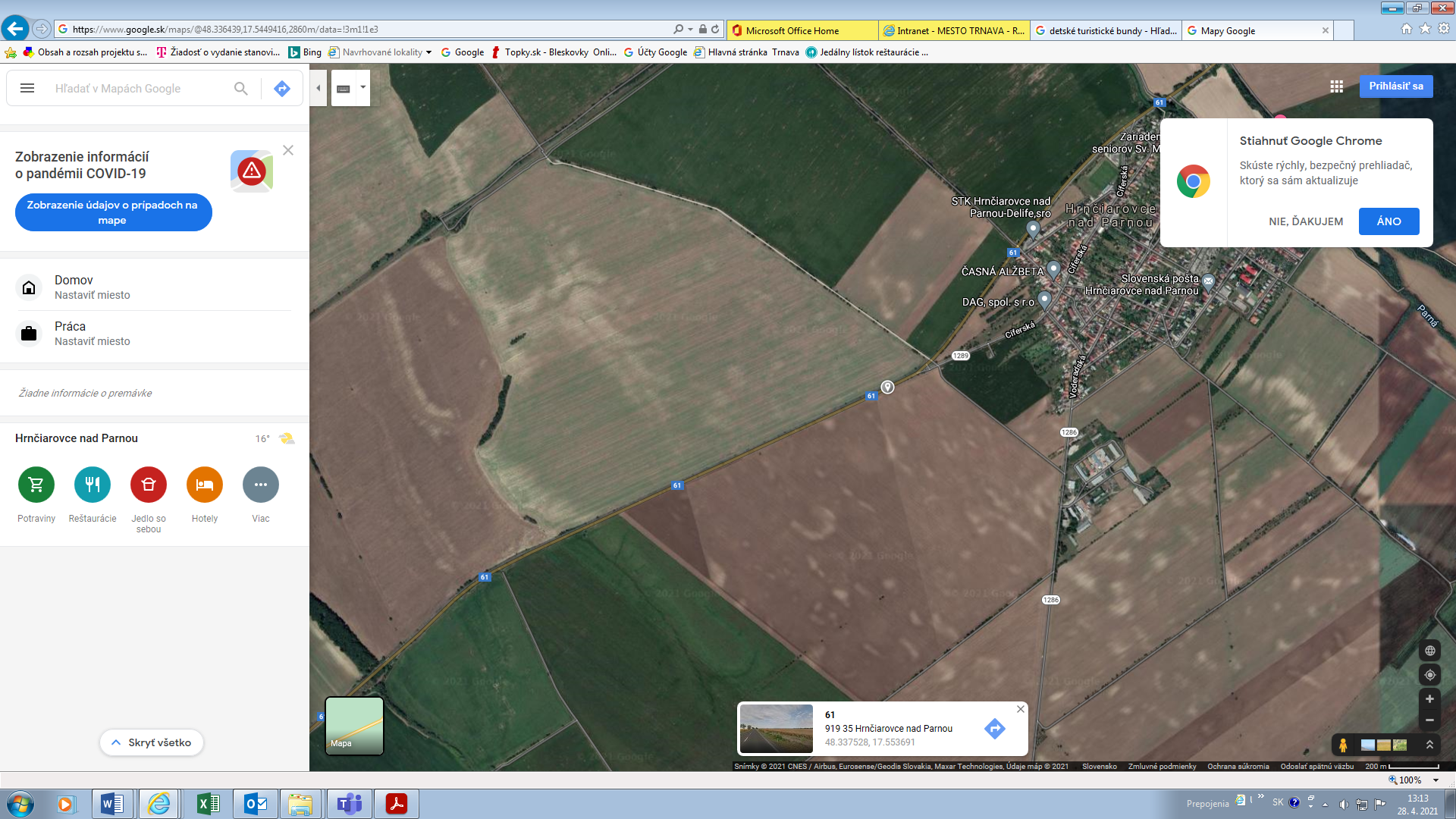 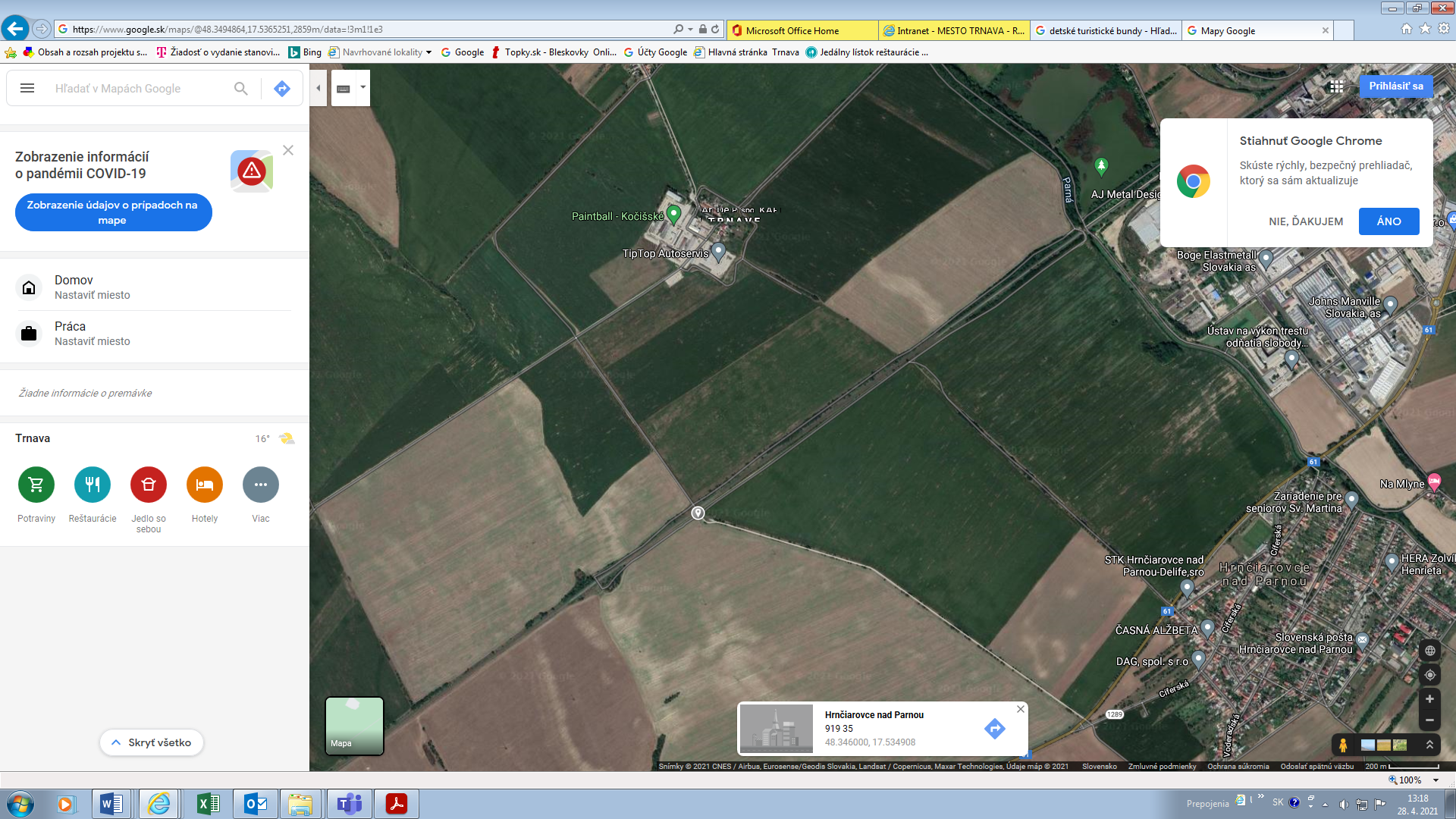 Obrázok 2: Lokalizácia objektuÚsek č. 1 z Hrnčiaroviec nad Parnou smer Cífer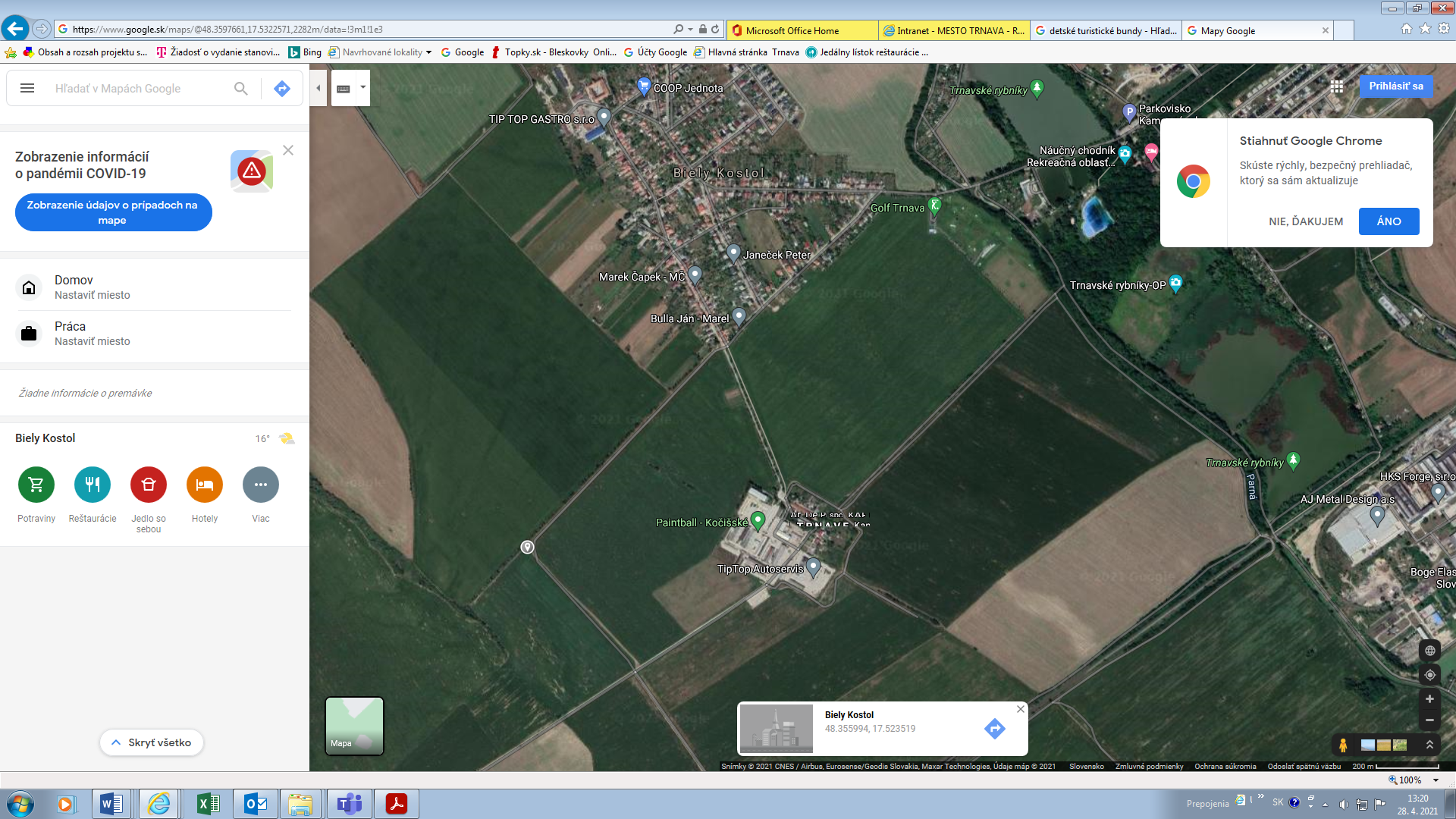 Obrázok 3: Lokalizácia objektuOkružná križovatka pri Rekreačnej uliciÚsek č. 3 Rekreačná – Kamenná cestaOkružná križovatka na Kamennej ceste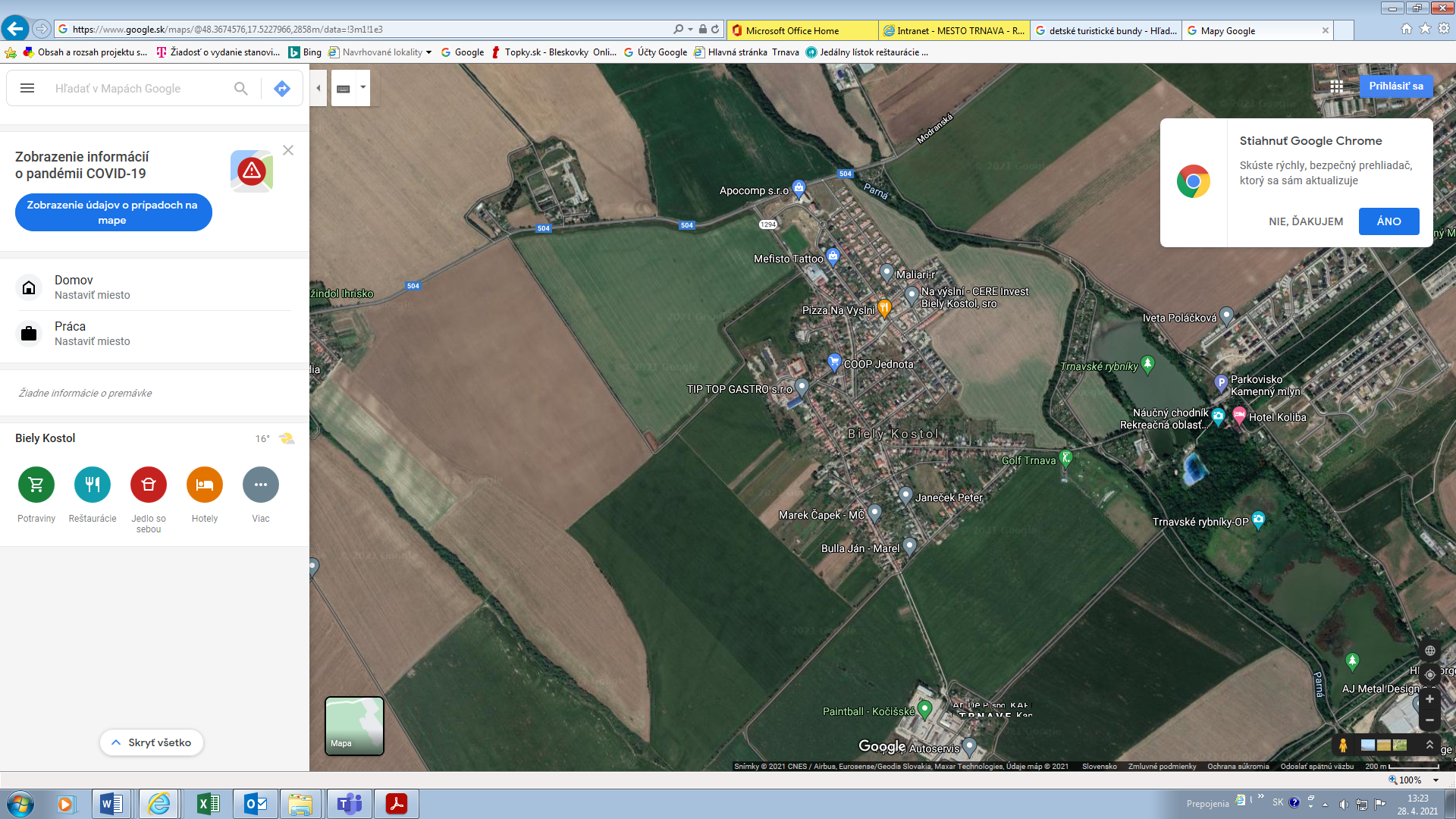 Obrázok 4: Lokalizácia objektuÚsek č. 2 smer II/504Okružná križovatka na II/504Rozsah zákazky (služby)Geodetické zameranie územias podrobnosťou a rozsahom potrebným pre daný stupeň projektu vrátane overenia existencie, polohy, technického stavu a funkčnosti všetkých inžinierskych sietí v záujmovom území u správcov a ich zohľadnenie v projektovej dokumentácii (overenie bude zdokladované zápisom). Nutné je zamerať uvedené kľúčové miesta napojenia a to:okružná križovatka a úpravy I/61 – Hrnčiarovceželezničná trať v oblasti kríženiapoľná cesta do obce Cíferdve miesta napojenia v Bielom Kostoleoblasť napojenia na II/504 – MedzihájPre zostávajúcu trasu budú využité podklady Geodetického a kartografického ústavu Bratislava(digitálny model reliéfu):Mapový klient ZBGIS:https://zbgis.skgeodesy.sk/mkzbgis/sk/teren/export?pos=48.800000,19.530000,8Geoportál:https://www.geoportal.sk/sk/zbgis_smd/na-stiahnutie/Informácia o Leteckom laserovom skenovaní a DMR 5.0:https://www.geoportal.sk/sk/udaje/lls-dmr/Spracovanie zámeru navrhovanej činnosti (zámer EIA)podľa zákona č. 24/2006 Z. z. o posudzovaní vplyvov na životné prostredie a o zmene a doplnení niektorých zákonov v znení neskorších predpisov (ďalej len „zákon“), pričom:- obsah a štruktúra zámeru bude spracovaný podľa prílohy č. 9 k zákonu,- pri vypracovaní zámeru sa na jeho obsah primerane použijú kritériá uvedené v prílohe č. 10 zákona, - súčasťou bude aj súčinnosť v zisťovacom konaní.Projektová dokumentácia pre územné rozhodnutie Spracovanie projektovej dokumentácie pre vydanie územného rozhodnutia. Projekt bilancie skrývky humusového horizontu Projekt bilancie skrývky (vrátane projektovej dokumentácie pre územné rozhodnutie) bude prílohou žiadosti o vyňatie poľnohospodárskej pôdy.Projekt melioračných závlahDopravaZámer prepojí cestu I/61 pri obci Hrnčiarovce and Parnou s II/504 pri obci Ružindol. S novou trasou je prepojená I obec Biely Kostol pomocou komunikácie Rekreačná.Projektová dokumentácia bude spracovaná podľa Štúdie Dopravné prepojenie I/61 – II/504 a MK Rekreačná.https://www.trnava.sk/sk/clanok/dopravne-studie-projekty-2019#DS_11/2019V štúdií je stavebná časť riešená na sedem častí a to:Okružná križovatka č. 1 na I/61Úsek č. 1 z Hrnčiaroviec nad Parnou smer CíferOkružná križovatka pri Rekreačnej uliciÚsek č. 2 smer II/504Okružná križovatka na II/504Úsek č. 3 Rekreačná – Kamenná cesta Okružná križovatka na Kamennej ceste- z daného návrhu štúdie odporúčame, aby projektová dokumentácia pre územné rozhodnutie bola riešená podľa navrhovaných častíV úseku od obytnej zóny Medzihája po približne MK Rekreačná a napojením MK Rekreačná bude trasovanie upravené podľa Zmeny územného plánu 05/2020 – Lokalita O – Obytná zóna Medziháj a dopravné prepojenie I/61 – II/504.https://www.trnava.sk/sk/clanok/zmeny-uzemneho-planu-2020-1-2#UPN-Z_05/2020V zmysle C.01.17 Zoznamu verejnoprospešných stavieb časti b, Verejnoprospešné stavby na úseku životného prostredia bude v hraniciach dopravnej stavby umiestnená líniová drevinná vegetácia (predovšetkým stromy, kry) ako základ budúcej izolačnej zelene v nadväzujúcom území, stromoradie v úsekoch s cyklotrasou a porastová drevinná vegetácia v stredových plochách okružných križovatiek. Navrhovaná drevinná vegetácia má napomôcť najmä zmierneniu zhoršeného obrazu v krajine, zmierneniu negatívneho vplyvu hluku, prašnosti PM častíc a exhalátov v dosahu stavby.Šírkové parametre komunikácie budú spracované podľa  štúdie „Dopravné prepojenie I/61 – II/504 a MK Rekreačná.Spracovateľ je povinný dodržiavať všetky platné zákony, vyhlášky, predpisy, normy (najmä STN 73 6101 Projektovanie ciest a diaľnic) a technické podmienky platné na území SR v čase spracovania diela a zároveň dodrží platné územnoplánovacie dokumentácie mesta Trnavy ako Generel dopravy a platný Územný plán mesta Trnavy, urbanistické štúdie a iné koncepčné materiály.Dopravné prepojenie I/61 – II/504 bude kategórie C 9,5/80. Odbočka na Biely Kostol bude kategórie C 7,7/60.Pri návrhu je potrebné navrhnúť súbežnú cyklotrasu.Zeleň spracovať podľa STN 73 6101 bod 11.6 Vegetačné úpravy a podľa konkrétnych požiadaviek v časti zeleň (sadové úpravy).Súčasťou bude inžiniersko-geologický prieskum ( min. kvôli mostnému objektu).Pri návrhu komunikácie a križovatiek je potrebné konzultovať návrh riešenia so správcami komunikácii a príslušnými cestnými orgánmi.ZeleňRealizáciou stavby dôjde k  zásahu do krajinnej vegetácie mimo zastavané územie mesta. V rámci projektu je potrebné riešiť aj samostatný stavebný objekt „krajinno-architektonický projekt“, ktorý vypracuje osoba s príslušným odborným vzdelaním.Predmetom krajinno-architektonického projektu bude pôvodná drevinná vegetácia v dosahu stavby (v  páse širokom  5 m  okolo vonkajšieho obvodu stavby), návrh náhradnej výsadby a návrh  sprievodných vegetačných úprav.Pôvodná vegetácia Na dotknutom území platí všeobecná ochrana rastlín a živočíchov a 1. stupeň územnej ochrany podľa zákona o ochrane prírody a krajiny. Pri návrhu stavebných úprav požadujeme v plnom rozsahu rešpektovať dreviny v dosahu riešenej stavby. Táto časť PD bude riešiť:dendrologický prieskum (inventarizáciu) existujúcich  drevín v dosahu stavby (do 5 m  okolo vonkajšieho obvodu stavby)nevyhnutnú úpravu podchodnej výšky a nevyhnutné zdravotné ošetrenie stromov a krov zasahujúcich do prevádzkového profilu navrhovanej líniovej stavby prostredníctvom certifikovaného alebo akreditovaného arboristu, prípadne pod jeho dohľadom.Dendrologický prieskum (inventarizáciu drevín) je  potrebné vykonať v zmysle platného zákona NR SR č. 543/2002 Z.z. o ochrane prírody a krajiny v znení neskorších zmien, doplnkov a vyhlášok. Do inventarizácie drevín je nutné premietnuť taxonomické a dendrometrické údaje drevín, ich sadovnícku hodnotu  a  prevádzkovú bezpečnosť  v zmysle platnej legislatívy, noriem a štandardov.Pri stromoch so zhoršeným zdravotným stavom, ktoré zasahujú do jazdného profilu riešenej stavby a nebude možné u nich na základe vonkajšej obhliadky s istotou stanoviť  prevádzkovú bezpečnosť a  rozhodnúť o návrhu opatrení, bude vypracovaný expertízny Posudok aktuálnej stability stromov vrátane doplnkových prístrojových meraní (napríklad zvukovým tomografom a podobne).Pre stromy, resp. dreviny navrhnuté na asanáciu bude spracovaná aj spoločenská hodnota podľa vyhlášky MŽP SR č. 170/2021 Z.z. účinnej od 01.06.2021, ktorou sa vykonáva zákon č.543/2002 Z.z. a návrh náhradnej výsadby podľa zákona o ochrane prírody a krajiny. Podmienkou pre vydanie územného rozhodnutia je právoplatný súhlas orgánu štátnej ochrany prírody a krajiny s asanáciou drevín.Sprievodné vegetačné úpravy a náhradná výsadba Riešenie sprievodnej vegetácie stavby má vychádzať z podmienok platných strategických dokumentov mesta Trnava,  ods 2) tohto zadania a  ďalších požiadaviek na naplnenie  hygienickej a vodozádržnej funkcie v území.Súčasťou navrhovaných sprievodných vegetačných úprav bude aj náhradná výsadba za odstránené dreviny. Návrh náhradnej výsadby musí byť podľa zákona o ochrane prírody a krajiny súčasťou prílohy žiadosti o vydanie súhlasu na výrub drevín v  stupni DÚR.Navrhovaná sprievodná vegetácia v  dosahu stavby musí zohľadniť územným plánom vymedzené priestory pre pozitívne interakčné prvky, línie a plochy v krajine. Navrhovaná drevinná a bylinná vegetácia musí pozostávať z geograficky  pôvodných druhov a druhov znášajúcich negatívne stanovištné podmienky z prevádzkovania dynamickej automobilovej dopravy.   Na plochách s podrastovou bylinnou, resp. trávobylinnou vegetáciou sa má uplatniť sortiment, ktorý po ujatí znáša sucho a prírode blízku údržbu.Návrh vegetácie je nutné podriadiť  súčasným požiadavkám na udržateľnosť, prírode blízke zásady  a  ekonomickosť správy a údržby. Pri riešení vegetačných úprav je potrebné vychádzať z adaptačnej stratégie na dopady zmeny klímy. Ide predovšetkým o aplikáciu vodozádržných a vsakovacích opatrení – napr. modeláciou terénu, správnym výškovým osadením vegetačných plôch vo vzťahu k spevneným plochám, vsakovacími pásmi ozelenenými vhodnou vegetáciou a podobne. Pri spracovaní krajinno-architektonického projektu požadujeme postupovať so zreteľom a odkazom na STN 83 7010 Ochrana prírody, ošetrovanie, udržiavanie a ochrana stromovej vegetácie,  STN 83 7017  Technológia vegetačných úprav v krajine - Trávniky a ich zakladanie, STN 83 7016 Technológia vegetačných úprav v krajine – Rastliny a ich výsadba, STN 83 7015 Technológia vegetačných úprav v krajine – Práca s pôdou, ČSN 464902 Výpestky okrasných drevín, Všeobecné ustanovenia a ukazovatele akosti,  Arboristický  štandard - č.1. – Rez stromov, č.2. – Ochrana drevín pri stavebnej činnosti, č.3 – Hodnotenie stavu stromov, č.4 – Výsadba stromov a krov a č.5 – Rez krov.Krajinno-architektonický projekt je potrebné v rozpracovanosti konzultovať na OÚRaK, referáte ekológie.Ochrana poľnohospodárskej pôdy, projekt bilancie skrývky humusového horizontu a melioračné závlahyRealizáciou projektu dôjde k  záberu poľnohospodárskej pôdy (PP), preto je potrebné v rozsahu pre územné konanie zabezpečiť vyňatie ornej pôdy v súlade so zákonom o ochrane a využívaní poľnohospodárskej pôdy. Pre navrhované nepoľnohospodárske použitie, u ktorého dôjde k záberu PP je potrebné  vypracovať projekt bilancie skrývky humusového horizontu podľa vyhlášky  č. 508/2004 Z. z. Ministerstva pôdohospodárstva Slovenskej republiky z 23. augusta 2004, ktorou sa vykonáva § 27  Zákona č. 220/2004 Z. z. o ochrane a využívaní poľnohospodárskej pôdy a o zmene zákona č. 245/2003 Z. z. o integrovanej prevencii a kontrole znečisťovania životného prostredia a o zmene a doplnení niektorých zákonov.Projekt bilancie skrývky a PD pre územné rozhodnutie  budú  prílohou žiadosti o vyňatie poľnohospodárskej pôdy.Časť PP je vybavená  melioračnými závlahami, resp. melioračnými zariadeniami, pri ich zábere je potrebné riešiť zákonný postup premiestnenia alebo odstránenia. Inžinierske sieteV rámci prípravy je potrebné zabezpečiť vyjadrenie  príslušného orgánu štátnej správy, ktorý plní povinnosti na úseku posudzovania vplyvov na životné prostredie, či navrhovaný investičný zámer podlieha alebo nepodlieha konaniu podľa Zákona č. 24/2006 Z. z. o posudzovaní vplyvov na životné prostredie a o zmene a doplnení niektorých zákonov v znení neskorších predpisov (ďalej len „zákon“). V prípade, ak príslušný orgán určí, že investičný zámer podlieha konaniu podľa zákona, zabezpečiť vypracovanie zámeru vrátane procesu EIA.  K povoľovaciemu procesu stavby resp. k procesu EIA, bude potrebné zabezpečiť spracovanie nevyhnutných odborných posudkov (ako napr. hluková štúdia, hydrogeologický posudok, dopravné posúdenie, rozptylová štúdia....), ktorých výsledky, závery a odporúčania budú zohľadnené a zapracované do ďalších stupňov projektovej dokumentácie predmetnej stavby.  V procese predprojektovej a projektovej prípravy je potrebné zabezpečiť vyjadrenia dotknutých správcov inžinierskych sietí, z ktorých vyplynú informácie o existencii sietí a ich zariadení (poloha a výška), o aktuálnom technickom stave sietí vrátane ich zariadení a o podmienkach ich ochrany. V prípade nutnosti akéhokoľvek zásahu do technickej infraštruktúry, ako je rekonštrukcia, rozšírenie vedení, prekládka, pripokládka a pod., je potrebné aj vecné a časové plnenie zo strany správcov, ktoré bude nutné koordinovať s predmetnou investíciou.  V rámci komplexnosti návrhu je potrebné preveriť a zabezpečiť taký technický stav všetkých existujúcich inžinierskych sietí vrátane zabezpečenia všetkej potrebnej technickej infraštruktúry, aby sa v budúcnosti predišlo zásahom do novobudovanej stavby.V rámci riešenia zabezpečiť na základe požiadaviek správcov inžinierskych sietí nevyhnutnú prekládku vedení technickej infraštruktúry. Vyvolané investície týkajúce sa inžinierskych sietí riešiť v zmysle vypracovanej štúdie. Kríženie  s produktovodmi zabezpečiť  podľa  požiadaviek ich prevádzkovateľov.Z hľadiska eliminácie negatívnych dopadov na plánovanú obytnú zónu Medziháj, navrhnúť riešenie zosúladené so závermi odborných posudkov.Návrh odvodnenia riešiť v súlade so zásadami správneho hospodárenia s dažďovou vodou. Riešenie nakladania s dažďovou vodou musí vyplynúť z hydrogeologických podmienok v území, na základe odborného hydrogeologického posúdenia. Návrh odvodnenia nesmie mať negatívny vplyv na kvalitu podzemných a povrchových vôd v predmetnej oblasti, či ostatných zložiek životného prostredia.  Pri návrhu je potrebné uplatňovať opatrenia zamerané na elimináciu negatívnych dopadov na zmenu klímy. Navrhované plochy a prvky zelene je potrebné priestorovo zosúladiť s vedeniami inžinierskych sietí a ich ochrannými pásmami. V prípade, ak z návrhu vyplynie požiadavka na realizáciu verejného osvetlenia (napr. kruhovej križovatky), návrh osvetlenia riešiť v samostatnom stavebnom objekte použitím  úspornej LED technológie.  Prípadné stožiare verejného osvetlenia v dotyku s plochami zelene navrhnúť tak, aby neboli v kolízii s  korunami sprievodnej zelene. Navrhnúť riešenie s minimálnym svetelným smogom.V rámci komplexnosti návrhu je potrebné preveriť a zabezpečiť taký technický stav všetkých existujúcich inžinierskych sietí vrátane zabezpečenia všetkej potrebnej technickej infraštruktúry, aby sa v budúcnosti predišlo následnému rozkopávaniu novo realizovanej stavby. V procese predprojektovej a projektovej prípravy je potrebné zabezpečiť vyjadrenia dotknutých správcov inžinierskych sietí, z ktorých vyplynú informácie o existencii sietí a ich zariadení (poloha a výška), o aktuálnom technickom stave sietí vrátane ich zariadení a o podmienkach ich ochrany. V prípade nutnosti akéhokoľvek zásahu do technickej infraštruktúry (rekonštrukcia, rozšírenie vedení, prekládka, pripokládka a pod. ) aj vecné a časové plnenie zo strany správcov, ktoré bude nutné koordinovať s predmetnou investíciou mesta.Zároveň je potrebné vyzvať vlastníkov priľahlých objektov o prehodnotenie technického stavu stavbou dotknutých prípojok inžinierskych sietí a v prípade potreby zabezpečiť ich obnovu príp. doplnenie.V dokumentácií pre územné rozhodnutie musí byť navrhnuté určenie podmienky (návrh riešenia) na etapovitosť (postupnosť) budovania inžinierskych objektov prípadne preložiek inžinierskych sietí.ParcelyPozemky je potrebné preveriť a konzultovať s Odborom právnym a majetkovým.V prípade, ak na niektorých pozemkoch pod stavbou dochádza len k stavebným úpravám, je potrebné to takto uviesť v  RP (i s uvedením čísla parciel).Projektant by mal vypracovať zoznam zasiahnutých parciel, s informáciou, či ide o dočasný alebo trvalý záber. Pri dočasnom zábere pozemkov uviesť na čo slúži (napr. na uskladnenie zeminy a pod.) s tým, že po ukončení   stavby bude pozemok uvedený do pôvodného stavu.Doporučený minimálny rozsah skladby objektov dokumentácie pre územné rozhodnutie:Geodetické zameranie územiav rozsahu potrebnom pre daný stupeň projektu vrátane overenia existencie, stavu a funkčnosti inžinierskych sietí u správcov a ich zohľadnenie v projektovej dokumentácii (overenie bude zdokladované zápisom).Inžinierskogeologický prieskumV celom rozsahu bude prieskum realizovaný až pre dokumentáciu pre stavebné povolenie. Pre dokumentáciu pre územné rozhodnutie bude realizovaný prieskum v rozsahu aspoň 3 vrtov v mieste podjazdov pre cyklotrasu na okružnej križovatke I/61, kde je potrebné preveriť výšku podzemnej vody.Víťazný uchádzač určí miesto vrtov na zabezpečenie súhlasov vlastníkov dotknutých pozemkov zo strany obstarávateľa. Realizácia inžinierskogeologického prieskumu  bude zahájená až od doby dodania vstupných podkladov definovaných vo verejnej súťaži od obstarávateľa (objednávateľa).Posudzovanie vplyvov na životné prostredieV zmysle prílohy č. 8 k zákonu č. 24/2006 Z. z. o posudzovaní vplyvov na životné prostredie a o zmene a doplnení niektorých zákonov v znení neskorších predpisov (ďalej len „zákon“), podľa kapitoly 9. Infraštruktúra pol. č. 16  Projekty rozvoja obcí vrátane b) statickej dopravy je potrebné od 100 do 500 stojísk vykonať zisťovacie konanie podľa zákona.Projekt bilancie skrývky humusového horizontuProjekt melioračných závlahSpevnené plochy (cestné telesá, mostné teleso, komunikácie, okružné križovatky, cyklotrasa) (viď. kapitola 2.1) Sadovnícke úpravy – architektonický projekt (dendrologický prieskum, návrh nových vegetačných úprav – viď. kapitola 2.2)Verejné osvetlenie  (viď. Kapitola 2.4)Inžinierske siete (viď. Kapitola 2.4)Vodozádržné opatrenia (viď. Kapitola 2.4)Minimálny rozsah dokumentácie pre územné rozhodnutie (podrobnejšie členenie dokumentácie):A. Sprievodná správa1.  Identifikačné údaje stavby a investora2.  Základné údaje o stavbe :-   stručný opis stavby z hľadiska účelu a funkcie, požiadavky na urbanistické, architektonické a výtvarné riešenie s uvedením navrhovaných kapacít,-    údaje a prevádzke alebo výrobe,- charakteristika územia, dotknutých ochranných pásiem, chránených častí územia, kultúrnych pamiatok, požiadavky na demolácie, výrub narastenej zelene (záber poľnohospodárskeho a lesného pôdneho fondu),-  vplyv stavby, prevádzky alebo výroby na životné prostredie, predpokladaný spôsob obmedzenia alebo odstránenia prípadných negatívnych vplyvov.-    odolnosť a zabezpečenie z hľadiska požiarnej ochrany a civilnej ochrany.3.   Odôvodnenie stavby a jej umiestnenie4.   Podmieňujúce predpoklady :-    preložky inžinierskych sietí, obmedzenie existujúcich prevádzok a iné opatrenia potrebné na uvoľnenie navrhovaného miesta stavby a jej uskutočňovanie,-     súvisiace investície a predpoklady alebo nároky na ich zabezpečenie,-  pripojenie na existujúce technické vybavenie územia, bilancie kapacitných nárokov a možností,-  vzťahy k existujúcemu verejnému a občianskemu vybaveniu územia, vrátane verejnej dopravy,-  zabezpečenie energii a ich racionálne využitie, zabezpečenie vodného hospodárstva a dopravy pre výrobné zariadenia,-   počet pracovníkov pre prevádzky a výrobu v potrebnej kvalifikačnej štruktúre.B. Výkresy1. Situačný výkres na podklade pozemkovej mapy s vyznačením umiestnenia stavby a staveniska a ich väzieb na okolie a s vyznačením plochy trvalého alebo dočasného záberu poľnohospodárskeho alebo lesného pôdneho fondu, pokiaľ prichádza do úvahy (prehľadná situácia oblasti).2. situácia stavby spravidla v mierke 1:500 vychádzajúca zo súčasného stavu územia obsahuje :-   vyznačenie umiestnenia stavby a staveniska a ich väzieb na okolie, vrátane napojenia na rozvodné siete s kanalizáciou, pripojenie na komunikačnú sieť,-   zakreslenie existujúcich podzemných rozvodných sietí a kanalizácie, pripadne iných zariadení,-   vyznačenie ochranných pásiem a chránených objektov, prípadne porastov určených na výrub,-  vyznačenie do úvahy prichádzajúcich demolácii.Situácia stavby sa spracúva spravidla v mierke 1:500, v prípadoch veľkoplošných stavieb a pri rozsiahlych líniových stavbách v mierke zodpovedajúcej povahe týchto stavieb, spravidla 1: 2000 alebo 1: 5000. Ak sa návrh týka zvlášť rozsiahlych území, spracúva sa mapový podklad podľa povahy stavby v mierke 1 : 10 000 až 1: 50 000, s vyznačením širších vzťahov (účinkov) k okoliu.3.  Návrh architektonického riešenia a dispozičné riešenie stavebných objektov.C. Doklady- Vyjadrenia dotknutých orgánov štátnej správy a samosprávy zabezpečované v priebehu vypracovania dokumentácie.Dokladová časť (služby)Táto časť bude obsahovať:•	záznamy z kontrolných porád (každý záznam spracovaný do 3 pracovných dní odo dňa kontrolnej porady, ktorý bude pripomienkovaný účastníkmi konania)•	situácie sietí overené príslušným správcom sietí, dotknutých orgánov štátnej správy, prípadne iné zápisy medzi objednávateľom a zhotoviteľom, ak sa také v priebehu prác vyskytli. Požiadavka na výsledný elaborát:PD budú vypracované v slovenskom jazyku. Požiadavky sú uvedené v návrhu obchodných podmienok (zmluvy o dielo).PodkladyMesto Trnava, MsÚ v Trnave poskytne vybranému uchádzačovi podklady v rozsahu:•	Výrez z dát technickej mapy mesta Trnava v digitálnej forme (DGN súbor MicroStation, resp. prevod z DGN do DWG)Výrez územného plánuDopravná štúdia (viď link v kapitole 2.1)Víťazný uchádzač zaháji projektové práce po dodaní všetkých vstupných podkladov a zároveň po  písomnom vyzvaní od obstarávateľa.   SúčinnosťNa pracovné rokovania k rozpracovanému projektu žiada odbor územného rozvoja a koncepcií prizývať príslušných odborných pracovníkov z  OÚRaK, OD, OR PZ ODI Trnava, OR PZ KDI Trnava, okresného úradu Trnava a zástupcov Trnavského samosprávneho kraja. Ďalej požadujeme k rokovaniam prizývať aj primátora mesta JUDr. Petra Bročku LL.M.Ďalšie požiadavky na predmet zákazky-	Dokumentáciu navrhnúť optimálnym technickým a ekonomickým riešením, s minimalizovaním prípadných trvalých a dočasných záberov a minimalizovaním prekládok inžinierskych sietí;-	stavbu navrhnúť tak, aby sa nároky na záber pozemkov optimalizovali pre správcu komunikácie a správcov vyvolaných investícií a tiež aj pre vlastníkov a užívateľov zostávajúcich častí dotknutých pozemkov;-	riešenie stavby navrhnúť tak, aby sa počas realizácie stavby a po jej ukončení všetky dotknuté pozemky sprístupnili;-	rozsah vyvolaných investícií navrhovať v súlade s § 18 ods.13. zák. č.135/1961 Zb. o pozemných komunikáciách (cestný zákon) v znení neskorších predpisov a odsúhlasiť ich s objednávateľom;-	zabezpečiť overenie inžinierskych sietí potvrdených správcom alebo vlastníkom sietí v obvode stavby a zakresliť ich vytýčenú polohu do projektovej dokumentácie;-	vypracovať zámer podľa zákona č. 24/2006 Z. z. o posudzovaní vplyvov na životné prostredie a o zmene a doplnení niektorých zákonov v znení neskorších predpisov;-	zabezpečiť inžiniersko-geologický prieskum a iné prieskumy, ak sú potrebné k návrhu technického riešenia a územnému konaniu.Dokumentácia bude vypracovaná a potvrdená projektantom s odbornou spôsobilosťou v zmysle zákona č. 138/1992 Zb. o autorizovaných architektoch a autorizovaných stavebných inžinieroch v znení neskorších predpisov, autorizovaným geodetom a kartografom  podľa  zákona  Národnej rady Slovenskej republiky č. 216/1995 Z. z. o Komore geodetov a kartografov v znení neskorších predpisov. Na vypracovanie inžinierskogeologického prieskumu zhotoviteľ na požiadanie predloží preukaz o odbornej spôsobilosti na vykonávanie geologických prác, vydaný Ministerstvom životného prostredia SR podľa § 9 ods. 4 zákona č. 569/2007 Z. z. o geologických prácach (geologický zákon) v znení neskorších predpisov opečiatkovaný a podpísaný zodpovednou osobou. Dokumentácia pre vyňatie z PPF bude vypracovaná a potvrdená odborne spôsobilou osobou v príslušnom odbore v zmysle platných predpisov. Dendrologický prieskum bude vykonaný na základe zákona č. 543/2002 Z. z. o ochrane prírody a krajiny v znení neskorších predpisov pre účely potrebných výrubov. Dokumentácia ochrany prírody a krajiny bude vypracovaná odborne spôsobilou osobou v zmysle § 55 zákona č. 543/2002 Z. z. o ochrane prírody a krajiny v znení neskorších predpisov. Posudzovanie vplyvov na životné prostredie bude uskutočnené odborne spôsobilou osobou v zmysle § 60 a § 61 zákona č. 24/2006 Z. z. o posudzovaní vplyvov na životné prostredie a o zmene a doplnení niektorých zákonov v znení neskorších predpisov. Spracovateľ bude zodpovedať objednávateľovi za všetky nepresnosti, rozdiely, odchýlky a iné nezrovnalosti zistené na Diele oproti skutočne nameraným hodnotám.Geodetické a kartografické služby bude vykonávať osoba na základe osobitnej odbornej spôsobilosti fyzických osôb na autorizačné a úradné overovanie výsledkov vybraných geodetických a kartografických činností podľa § 6 písm. a) až e) zákona NR SR č. 215/1995 Z. z. o geodézii a kartografii.Kritériá na vyhodnotenie ponúk a spôsob ich uplatnenia Kritériá na vyhodnotenie ponúkKritériom na vyhodnotenie ponúk v rámci tohto postupu verejného obstarávania je najnižšia celková cena v eur s DPH za predmet zákazky. Celková cena za predmet zákazky musí zahŕňať všetky náklady spojené s požadovaným predmetom zákazky, t. j. cenu za dodávku stavebných prác a všetkých s realizáciou stavby súvisiacich služieb.Spôsob uplatnenia kritériíAko prvá v poradí bude označená ponuka s najnižšou celkovou cenou v eur s DPH, ako druhá        v poradí bude označená ponuka s druhou najnižšou celkovou cenou v eur s DPH atď.Úspešným uchádzačom sa za predpokladu splnenia podmienok účasti a požiadaviek verejného obstarávateľa na predmet zákazky stane ten uchádzač, ktorého ponuka sa v súlade                                 s predchádzajúcim bodom a bodom 6. Vyhodnotenie splnenia podmienok účasti a vyhodnocovanie ponúk podbod 6.1 týchto súťažných podkladov umiestni na prvom mieste v poradí.Návrh na plnenie kritériaKRYCÍ LIST PONUKYUCHÁDZAĆ: názov adresa štatutár (i)IČO DIČ telefóne-mailDopravné prepojenie I/61, II/504 a MK Rekreačná, PDDátum:                                                                                                                				     	                                                                                 ....................................................                                                                                                      pečiatka a podpis uchádzača(v súlade so spôsobom konania uvedeným v obchodnom registri a pod.)*Ak uchádzač nie je platcom DPH, uvedie pre sadzbu DPH v EUR slovné spojenie "Neplatca DPH"Súhlas uchádzača s obsahom návrhu zmluvy o dieloIdentifikačné údaje uchádzačaObchodné meno: 		Sídlo:IČO:			Zastúpený: 		Kontaktná osoba:	Kontaktné údaje:Ako uchádzač vyhlasujem, že bez výhrad súhlasím s obsahom návrhu zmluvy o dielo podľa časti 
B. súťažných podkladov k nadlimitnej zákazke s názvom: „Dopravné prepojenie I/61, II/504 a MK Rekreačná, PD“V ..............................., dňa ...............................													           ..................................................................podpis osoby oprávnenej konať za uchádzača Prílohy súťažných podkladovVýkres riešenia dopravného vybavenia.Za správne a úplné zadefinovanie technickej špecifikácie:............................................... 
Ing. Andrea Hudcovičová, odbor investičnej výstavby...............................................Ing. Dušan Béreš, vedúci odboru investičnej výstavbyZa súlad súťažných podkladov so ZVO:...............................................Ing. Miroslav Lalík, odbor verejného obstarávania...............................................
Mgr. Marek Motyka, vedúci odboru verejného obstarávaniaSchválil:................................................JUDr. Peter Bročka, LL.M., primátor mesta5.1.1. Spracovanie zámeru navrhovanej činnosti podľa zákona č. 24/2006 Z. z. o posudzovaní vplyvov na životné prostredie a o zmene a doplnení niektorých zákonov v znení neskorších predpisov5.1.1. Spracovanie zámeru navrhovanej činnosti podľa zákona č. 24/2006 Z. z. o posudzovaní vplyvov na životné prostredie a o zmene a doplnení niektorých zákonov v znení neskorších predpisov5.1.1. Spracovanie zámeru navrhovanej činnosti podľa zákona č. 24/2006 Z. z. o posudzovaní vplyvov na životné prostredie a o zmene a doplnení niektorých zákonov v znení neskorších predpisovCena bez DPH€DPH 20%€5.1.1. Cena celkom s DPH€5.1.2. Geodetické zameranie územia (GZ) vrátane vyjadrení dotknutých správcov inžinierskych sietí5.1.2. Geodetické zameranie územia (GZ) vrátane vyjadrení dotknutých správcov inžinierskych sietí5.1.2. Geodetické zameranie územia (GZ) vrátane vyjadrení dotknutých správcov inžinierskych sietíCena GZ bez DPH€DPH 20%€5.1.2. Cena GZ celkom s DPH€5.1.3. Inžinierskogeologický prieskum (IGP)5.1.3. Inžinierskogeologický prieskum (IGP)5.1.3. Inžinierskogeologický prieskum (IGP)Inžinierskogeologický prieskum bez DPH€DPH 20%€5.1.3. Cena IGP celkom s DPH€5.1.4. Projektová dokumentácia pre územné rozhodnutie (DÚR) 5.1.4. Projektová dokumentácia pre územné rozhodnutie (DÚR) 5.1.4. Projektová dokumentácia pre územné rozhodnutie (DÚR) Cena DÚR bez DPH€DPH 20%€5.1.4. Cena DÚR celkom s DPH€5.1.5. Projekt bilancie humusového horizontu5.1.5. Projekt bilancie humusového horizontu5.1.5. Projekt bilancie humusového horizontuCena projektu bilancie humusového horizontu bez DPH€DPH 20%€5.1.5. Cena projektu bilancie humusového horizontu celkom s DPH€5.1.6. Projekt melioračných závlah5.1.6. Projekt melioračných závlah5.1.6. Projekt melioračných závlahCena projektu melioračných závlah bez DPH€DPH 20%€5.1.6. Cena projektu melioračných závlah celkom s DPH€CELKOVÁ CENA ZA DIELOCELKOVÁ CENA ZA DIELOCELKOVÁ CENA ZA DIELOCena bez DPH€DPH 20%€Cena celkom s DPH€Spracovanie zámeru navrhovanej činnosti podľa zákona č. 24/2006 Z. z. o posudzovaní vplyvov na životné prostredie a o zmene a doplnení niektorých zákonov v znení neskorších predpisovSpracovanie zámeru navrhovanej činnosti podľa zákona č. 24/2006 Z. z. o posudzovaní vplyvov na životné prostredie a o zmene a doplnení niektorých zákonov v znení neskorších predpisovSpracovanie zámeru navrhovanej činnosti podľa zákona č. 24/2006 Z. z. o posudzovaní vplyvov na životné prostredie a o zmene a doplnení niektorých zákonov v znení neskorších predpisovCena zámeru navrhovanej činnosti bez DPH€DPH 20%€Cena zámeru navrhovanej činnosti celkom s DPH€Geodetické zameranie územia (GZ) vrátane vyjadrení dotknutých správcov inžinierskych sietíGeodetické zameranie územia (GZ) vrátane vyjadrení dotknutých správcov inžinierskych sietíGeodetické zameranie územia (GZ) vrátane vyjadrení dotknutých správcov inžinierskych sietíCena GZ bez DPH€DPH 20%€Cena GZ celkom s DPH€Inžinierskogeologický prieskumInžinierskogeologický prieskumInžinierskogeologický prieskumCena inžinierskogeologického prieskumu bez DPH€DPH 20%€Cena GZ celkom s DPH€Projektová dokumentácia pre územné rozhodnutie (DÚR) Projektová dokumentácia pre územné rozhodnutie (DÚR) Projektová dokumentácia pre územné rozhodnutie (DÚR) Cena DÚR bez DPH€DPH 20%€Cena DÚR celkom s DPH€Projekt bilancie skrývky humusového horizontu Projekt bilancie skrývky humusového horizontu Projekt bilancie skrývky humusového horizontu Cena projektu bilancie skrývky humusového horizontu bez DPH€DPH 20%€Cena projektu bilancie skrývky humusového horizontu celkom s DPH€Projekt melioračných závlahProjekt melioračných závlahProjekt melioračných závlahCena projektu melioračných závlah bez DPH€DPH 20%€Cena projektu melioračných závlah celkom s DPH€CELKOVÁ CENA ZA DIELOCELKOVÁ CENA ZA DIELOCELKOVÁ CENA ZA DIELOCena bez DPH€DPH 20%€Cena celkom s DPH€